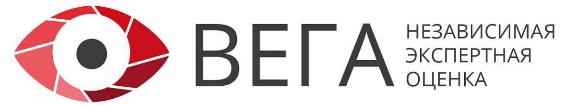 Общество с ограниченной ответственностью«Независимая экспертная оценка Вега»г. Москваwww.neo-wega.com Рецензия № XXXXXXна ОТЧЕТ № XXXXXXXоб оценке рыночной стоимости объектов недвижимого имущества, расположенных по адресам: г. Москва, пр.xxxxx, д. X, стр. X, X, X, X, XДата составления: XXXXXXXXXXXXXXЗаказчик: ООО «XXXXXXXXXXX» XXXXXXXXXXXXXМосква, 2018 г.ВВОДНАЯ ЧАСТЬАНАЛИЗ ПОСТУПИВШИХ НА ЭКСПЕРТИЗУ МАТЕРИАЛОВ.Анализ поступивших на экспертизу материалов проведен на основании предоставленной Заказчиком копии Отчета XXXXXXXX Об оценке рыночной стоимости объектов недвижимого имущества, расположенных по адресам: г. Москва, пр. XXXXXXX, XXXXXX (далее Отчет).Отчет представлен на экспертизу в электронном виде, содержащем основной текст и приложения.Определение задания на оценку (стр. 5 «Отчета»)Сведения о Заказчике, Исполнителе и Оценщиках (стр. 10-11 «Отчета»)В соответствии с данными XXXXXXXXXXXXXX 03 об оценке рыночной стоимости объектов недвижимого имущества, расположенных по адресам: XXXXXXXXXXXXXXX оценщиком является XXXXXXXXXXXX ч, гражданская ответственность Оценщика застрахована на сумму XXXXXXXX) руб., срок действия договора с «XX в XXX 20XX г. по «XX в XXXXXXX г., дата выдачи страхового полиса: XX декабря 20XX г. Страхования компания и договор страхования не указаны. (Договор страхования к «Отчету» не приложен).В соответствии с данными «Отчета XXXXXX об оценке рыночной стоимости объектов недвижимого имущества, расположенных по адресам: XXXXXXXXXXXXXX» не приведены сведения о страховании гражданской ответственности юр.лица, а именно XXXXXXXXX». (Договор страхования к «Отчету» не приложен).Основные факты и выводы, приведенные в «Отчете» (стр. 3-4 «Отчета»).В соответствии с данными XXXXXXx об оценке рыночной стоимости объектов недвижимого имущества, расположенных по адресам: г. Москва, пр. XXXXXXXX XXXXXXXX» Договор № XXX-XXXXX от XX июня 201X г., дата составления Отчета: XX августа 20XX г., срок проведения оценки: с XX июля 20XX г. по XX августа 20XX г. Таким образом, срок проведения оценки указан некорректно.Материалы, использовавшиеся при проведении экспертизы отчета об оценке:Федеральный закон от 29.07.1998 г. №135-Ф3 «Об оценочной деятельности в Российской Федерации» (в действующей, на дату составления отчета, редакции).Федеральный стандарт оценки «Общие понятия оценки, подходы и требования к проведению оценки» (ФСО N 1), утвержденный Приказом Минэкономразвития России от 20 июля 2015г. N 256 (в действующей, на дату составления отчета, редакции).Федеральный стандарт оценки «Цель оценки и виды стоимости» (ФСО N 2), утвержденный приказом Минэкономразвития России от 20 июля 2015г. N 255(в действующей, на дату составления отчета, редакции).Федеральный стандарт оценки «Требования к отчету об оценке» (ФСО N 3), утвержденный приказом Минэкономразвития России от 20 июля 2015г. N 254 (в действующей, на дату составления отчета, редакции).Федеральный стандарт оценки «Оценка недвижимости» (ФСО № 7), утвержденный приказом Минэкономразвития России от 25 сентября 2014г. № 611.Форма и содержание рецензии согласно требований Федерального стандарта оценки «Виды экспертизы, порядок ее проведения, требования к экспертному заключению и порядку его утверждения (ФСО № 5)», утвержденный приказом Минэкономразвития России от 4 июля 2011г. N 238.ПРОВЕРКА ОТЧЕТА ОБ ОЦЕНКЕ НА СООТВЕТСТВИЕ ТРЕБОВАНИЯМ ЗАКОНОДАТЕЛЬСТВА РОССИЙСКОЙ ФЕДЕРАЦИИ ОБ ОЦЕНОЧНОЙ ДЕЯТЕЛЬНОСТИ, В ТОМ ЧИСЛЕ ТРЕБОВАНИЯМ ФЕДЕРАЛЬНОГО ЗАКОНА, ФЕДЕРАЛЬНЫХ СТАНДАРТОВ ОЦЕНКИ И ДРУГИХ АКТОВ УПОЛНОМОЧЕННОГО ФЕДЕРАЛЬНОГО ОРГАНА, ОСУЩЕСТВЛЯЮЩЕГО ФУНКЦИИ ПО НОРМАТИВНО-ПРАВОВОМУ РЕГУЛИРОВАНИЮ ОЦЕНОЧНОЙ ДЕЯТЕЛЬНОСТИ, И (ИЛИ) СТАНДАРТОВ И ПРАВИЛ ОЦЕНОЧНОЙ ДЕЯТЕЛЬНОСТИ САМОРЕГУЛИРУЕМОЙ ОРГАНИЗАЦИИ ОЦЕНЩИКОВ.Цель: определить соответствие представленного на экспертизу отчета требованиям законодательства Российской Федерации об оценочной деятельности, в том числе требованиям федерального закона, федеральных стандартов оценки и других актов уполномоченного федерального органа, осуществляющего функции по нормативно-правовому регулированию оценочной деятельности, и (или) стандартов и правил оценочной деятельности саморегулируемой организации оценщиков.3.1. ПРОВЕРКА СОБЛЮДЕНИЯ ОЦЕНЩИКОМ ОБЯЗАТЕЛЬНЫХ ТРЕБОВАНИЙ К ДОГОВОРУ НА ПРОВЕДЕНИЕ ОЦЕНКИ И СОБЛЮДЕНИЯ ТРЕБОВАНИЙ СООТВЕТСТВУЮЩЕГО ДОГОВОРА ОБ ОЦЕНКЕ.Договор на оценку не предъявлен, материалы для исследования отсутствуют.3.2. РАСШИФРОВКА СОДЕРЖАНИЙ ТРЕБОВАНИЙ ЗАКОНОДАТЕЛЬСТВА.Проверка соответствия отчета об оценке и выполненной оценки общим требованиям (ФЗ № 135-ФЗ, ФСО № 1, № 2, № 3).Проверка соответствия отчета об оценке специальному ФСО «Оценка недвижимости (ФСО № 7)»Примечание: Пояснения могут не даваться в случае отсутствия замечаний к соответствующему пункту таблицы.В «Отчете» не указано местонахождение оценщика.В части «Задание на оценку» «Отчет» не содержит характеристики объекта оценки и его оцениваемых частей или ссылки на доступные для оценщика документы, содержащие такие характеристики. Также на стр. 5 «Отчета» в пункте «Информация, необходимая для идентификации объекта оценки» указано, что объекты собственного недвижимого имущества принадлежащего XXXXX»…, ниже в пункте «Собственник объекта оценки» указано: XXXXX, таким образом, нарушен п. 5 ФСО № 3 в части изложения введения в заблуждение.Согласно данным «Отчета» стр. 5 осмотр не был проведен Оценщиком, согласно данным стр. 13 был произведен осмотр фасадной части объектов оценки, таким образом, нарушен п. 5 ФСО № 3 в части изложения введения в заблуждение.В части «Описание объекта оценки» в разделе 6.1. «Перечень документов, использованных оценщиком и устанавливающих количественные и качественные характеристики объекта оценки» отсутствует список документов, используемый Оценщиком. Оценщик ссылается на «Приложения 4», данные приложения эксперту не предоставлены.Стр. 17 «Отчета» табл. 6.6. некорректно рассчитан физический износ объектов оценки, а именно нежилого помещения по адресу: г. Москва, пр. XXXXXX ((2018-1962)/150=37%), в «Отчете» указан в размере 30% и нежилого помещения по адресу: г. Москва, пр. XXXXXX ((2018-1933)/150=57%), в «Отчете» указан в размере 30%. Стр. 19 «Отчета» некорректно рассчитан накопленный износ на основании данных табл. 6.6., таким образом, нарушен п. 5 ФСО № 3 в части изложения введения в заблуждение.Стр. 24 «Отчета» указано, что окружением объектов являются жилые здания и торгово-офисные объекты, согласно данным источника: https://yandex.ru окружение объектов оценки в первую очередь составляют производственно-складские объекты.В части «Анализ рынка» «Отчет» не содержит: анализ фактических данных о ценах сделок и (или) предложений с объектами недвижимости из сегментов рынка, к которым может быть отнесен оцениваемый объект при фактическом, а также при альтернативных вариантах его использования, с указанием интервала значений цен, основные выводы относительно рынка недвижимости в сегментах, необходимых для оценки объекта.В части «Подходы к оценке» Отчет» не содержит описание объема доступных оценщику рыночных данных об объектах-аналогах и правила их отбора для проведения расчетов, обоснование использования в расчетах лишь части доступных оценщику объектов-аналогов.Стр. 87 «Отчета» отражена не актуальная информация, которая вводит пользователя в заблуждение. В соответствии с ФСО №7 в доходном подходе существует 3 метода: метод прямой капитализации; метод дисконтирования денежных, метод капитализации по расчетным моделям.Документы, предоставленные заказчиком, не приложены к «Отчету», что нарушает п. 12 ФСО №3.ПРОВЕРКА ОБОСНОВАННОСТИ ВЫБРАННЫХ ОЦЕНЩИКОМ МЕТОДОВ ОЦЕНКИ В РАМКАХ КАЖДОГО ИЗ ИСПОЛЬЗОВАННЫХ ОЦЕНЩИКОМ ПОДХОДОВ К ОЦЕНКЕ И ПРОВЕРКИ СООТВЕТСТВИЯ ВЫПОЛНЕННОГО В ОТЧЕТЕ РАСЧЕТА СТОИМОСТИ ОБЪЕКТА ОЦЕНКИ СООТВЕТСТВУЮЩИМ ПОДХОДАМ И МЕТОДАМ.4.1. МЕТОДИЧЕСКИЕ ОСНОВЫ ОПРЕДЕЛЕНИЯ СТОИМОСТИЦель: определить полноту описания последовательности определения стоимости объектов оценки и обоснованность применяемых подходов и методов оценки при определении стоимости указанных в «Отчете» объектов оценки (или отказ от их использования).Методология оценки объектов оценки в «Отчете» отражена в полном объеме с описанием принципов трех подходов оценки – затратного, сравнительного и доходного. В соответствии с п 8. и) ФСО № 3 «В отчете должно быть описано обоснование выбора используемых подходов к оценке и методов в рамках каждого из применяемых подходов, приведена последовательность определения стоимости объекта используемых подходов к оценке и методов в рамках каждого из применяемых подходов, приведена последовательность определения стоимости объекта оценки, а также приведены соответствующие расчеты. При этом такое описание должно позволять пользователю отчета об оценке понять логику процесса определения стоимости и соответствие выбранного оценщиком метода (методов) объекту оценки, определяемому виду стоимости и предполагаемому использованию результатов оценки». 3.2. ОПИСАНИЕ ПРОЦЕССА ОЦЕНКИ ОБЪЕКТА ОЦЕНКИЦель: определить соответствие выполненного в «Отчете» расчета стоимости объекта оценки приведенным в отчете методическим основам определения стоимости, наличие описания согласования (обобщения) результатов применения подходов к оценке.При проведении оценки объекта оценки Оценщик использовал сравнительный подход в разделе 8.4.1 на стр. 68-86 и доходный подход в разделе 8.4.2 стр. 87-102.Проверка обоснованности выбранных оценщиком методов оценки в рамках каждого из использованных оценщиком подходов к оценке и проверку соответствия выполненного в отчете расчета стоимости объекта оценки соответствующим подходам и методам.Анализ рынка недвижимости выполняется в следующей последовательности:а) анализ влияния общей политической и социально-экономической обстановки в стране и регионе расположения объекта оценки на рынок оцениваемого объекта, в том числе тенденций, наметившихся на рынке, в период, предшествующий дате оценки;б) определение сегмента рынка, к которому принадлежит оцениваемый объект. Если рынок недвижимости неразвит и данных, позволяющих составить представление о ценах сделок и (или) предложений с сопоставимыми объектами недвижимости, недостаточно, допускается расширить территорию исследования за счет территорий, схожих по экономическим характеристикам с местоположением оцениваемого объекта;в) анализ фактических данных о ценах сделок и (или) предложений с объектами недвижимости из сегментов рынка, к которым может быть отнесен оцениваемый объект при фактическом, а также при альтернативных вариантах его использования, с указанием интервала значений цен;г) анализ основных факторов, влияющих на спрос, предложение и цены сопоставимых объектов недвижимости, например ставки доходности, периоды окупаемости инвестиций на рынке недвижимости, с приведением интервалов значений этих факторов;д) основные выводы относительно рынка недвижимости в сегментах, необходимых для оценки объекта, например динамика рынка, спрос, предложение, объем продаж, емкость рынка, мотивации покупателей и продавцов, ликвидность, колебания цен на рынке оцениваемого объекта и другие выводы.Объем исследований определяется оценщиком исходя из принципа достаточности.» (ФСО 7, п.11).В части «Анализ рынка» «Отчет» не содержит: анализ фактических данных о ценах сделок и (или) предложений с объектами недвижимости из сегментов рынка, к которым может быть отнесен оцениваемый объект при фактическом, а также при альтернативных вариантах его использования, с указанием интервала значений цен, основные выводы относительно рынка недвижимости в сегментах, необходимых для оценки объекта.Анализ применения затратного подходаЗатратный подход не применялся. Анализ применения сравнительного подходаВ целом методика расчетов стоимости объектов оценки в рамках сравнительного подхода не соответствует нормативным актам действующего законодательства РФ и Федеральным стандартам оценки. Выявленные нарушения:Стр. 71 «Отчета» по данным Таблицы 8.2. стоимость объекта-аналога № 1 в размере 59 500 000 руб. указана с НДС, по данным объявления https://www.cian.ru/sale/commercial/184493777/ цена указана без НДС, таким образом, нарушен п. 5 ФСО № 3 в части изложения введения в заблуждение. Также по данным объявления объект-аналог № 1 расположен на 15 этаже в здании класса «В+», обладает организованной парковкой, пропускной системой. По данным источника: https://yandex.ru расположен на 2 линии улицы.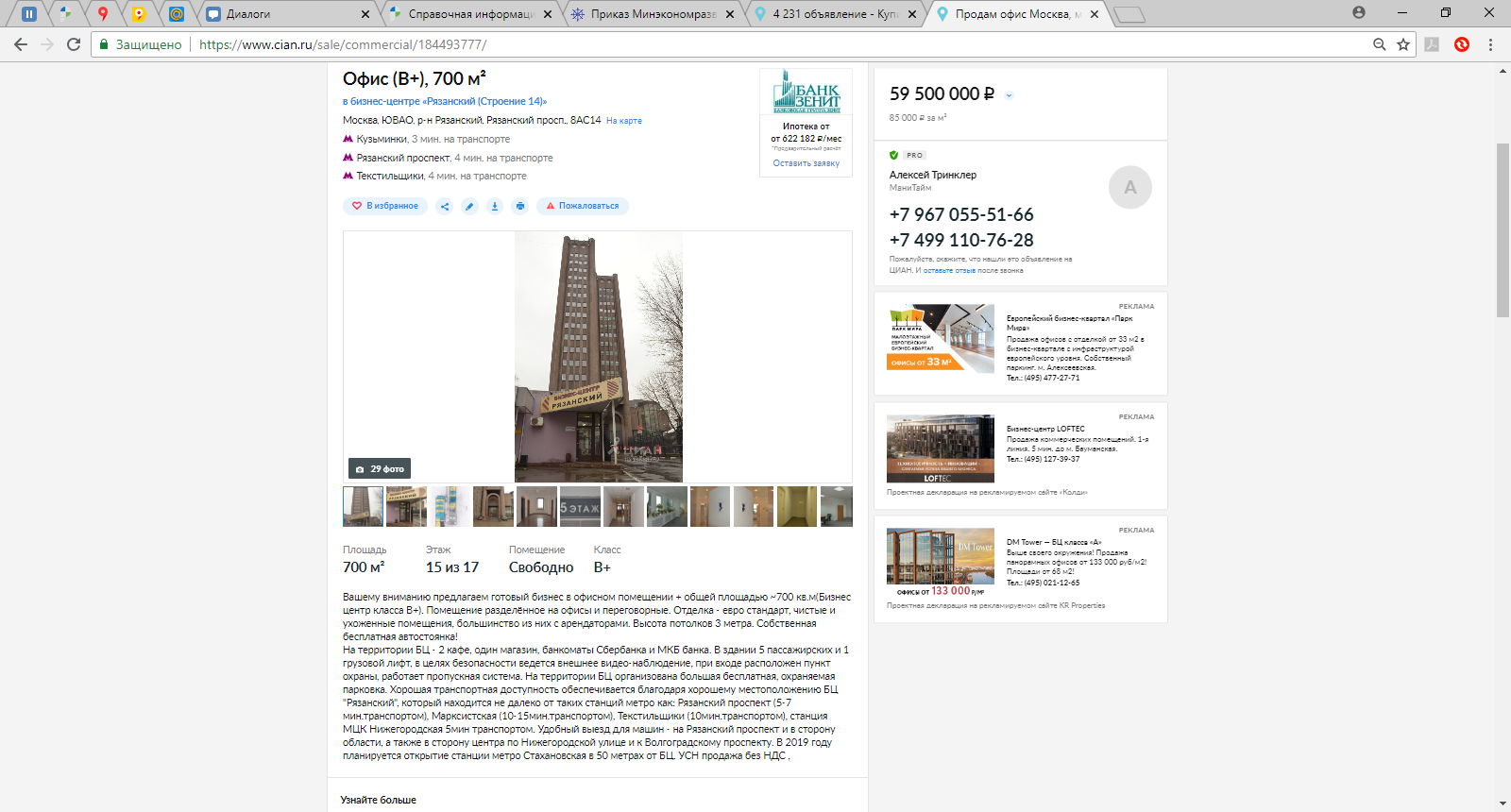 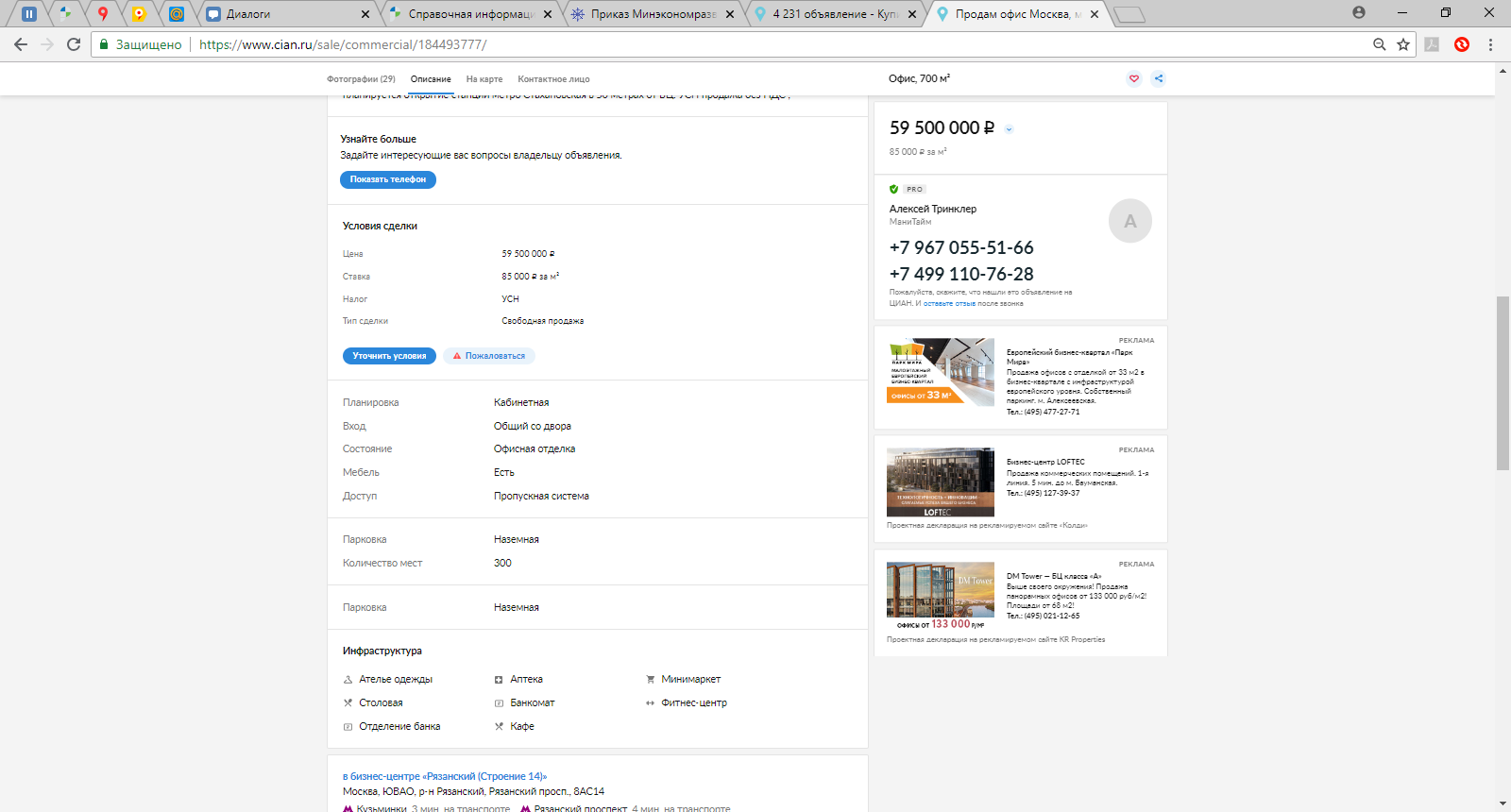 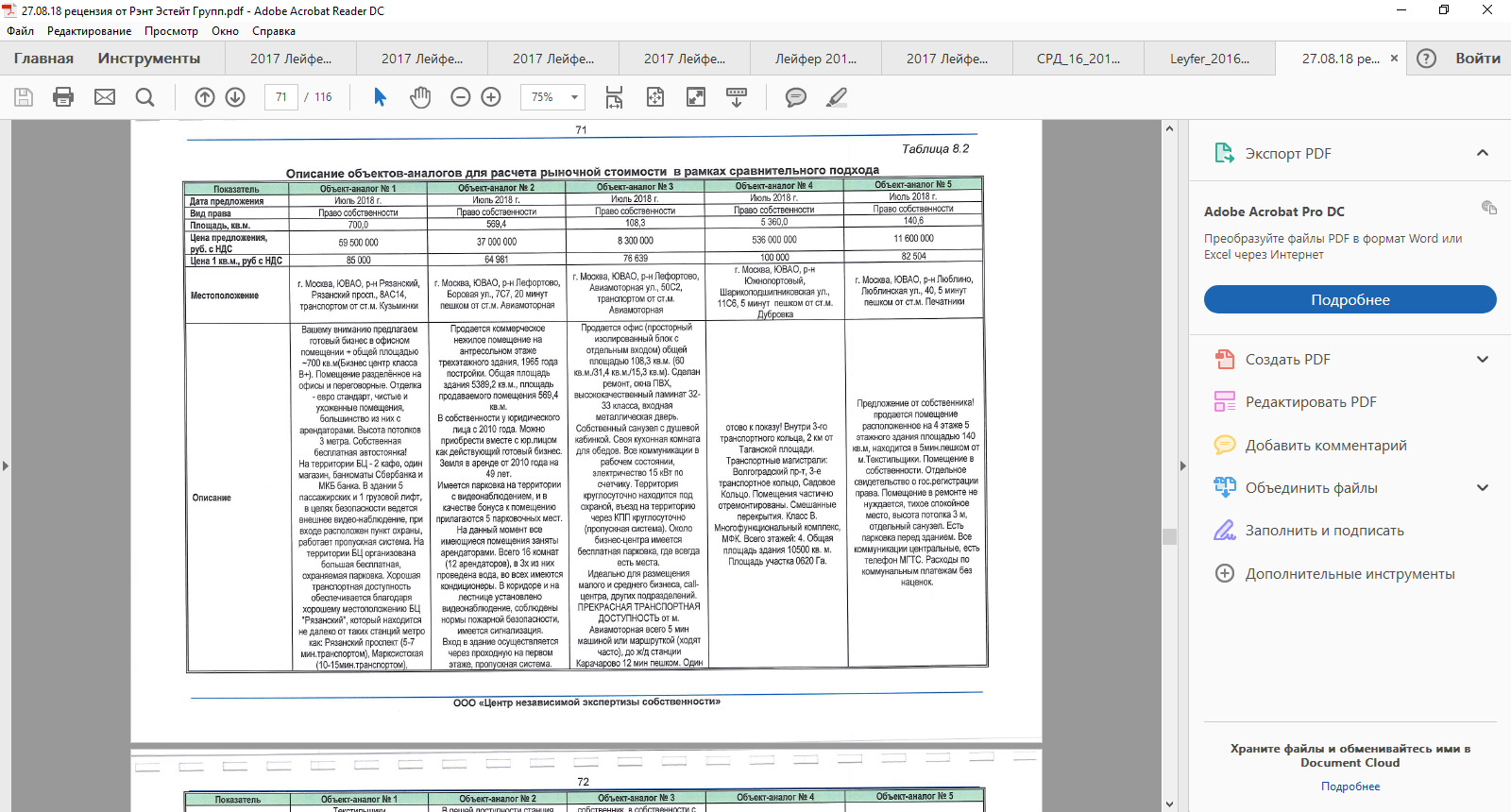 Стр. 71 «Отчета» по данным Таблицы 8.2. объект-аналог № 1 до станции метро «Кузьминки» необходимо добираться транспортом. По данным источника: https://yandex.ru ближайшей станцией метро является «Нижегородская», от объекта-аналога № 1 до станции метро «Нижегородская» 8 мин транспортом, от объекта-аналога № 1 до станции метро «Кузьминки» 11 мин транспортом.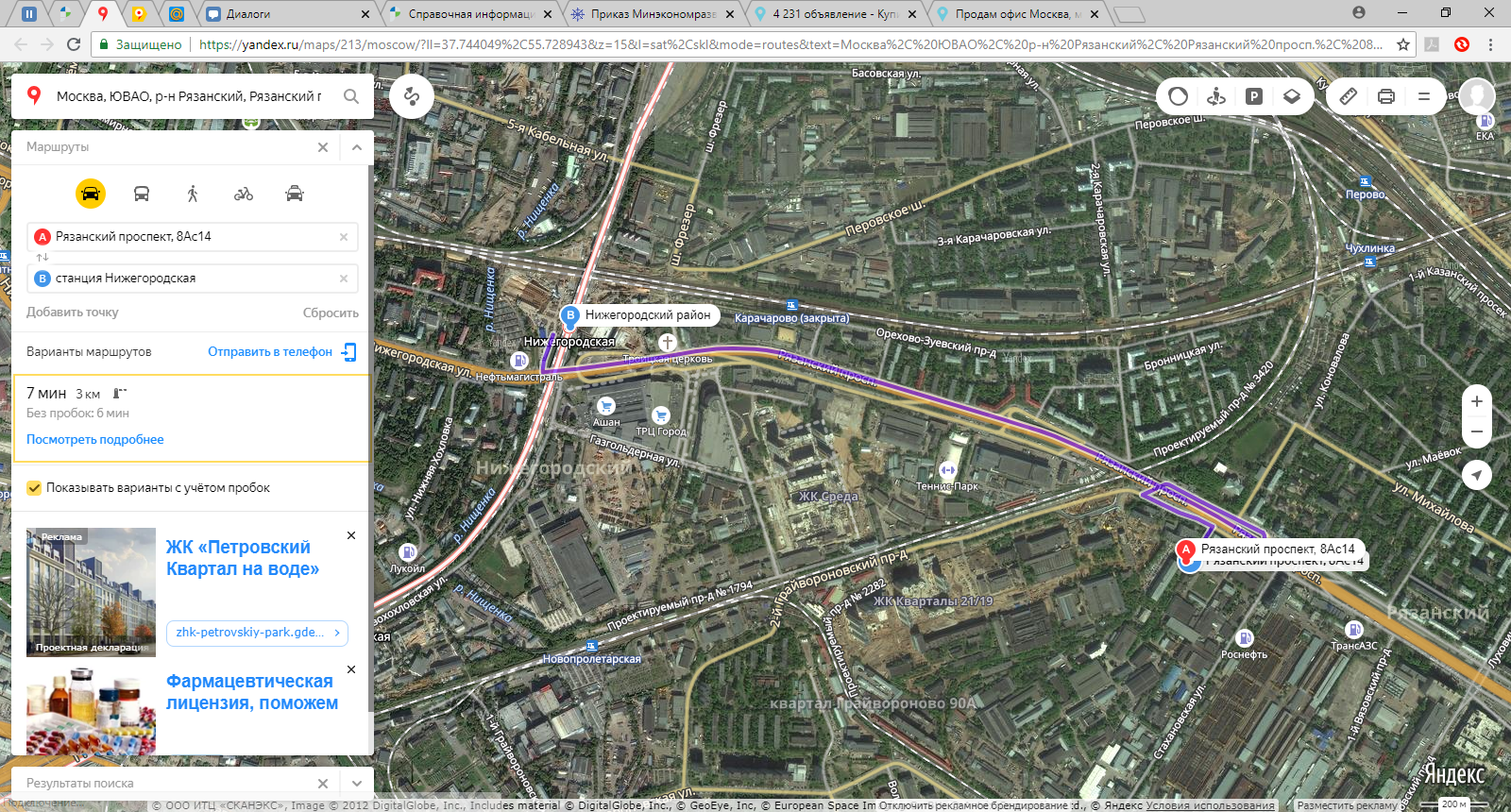 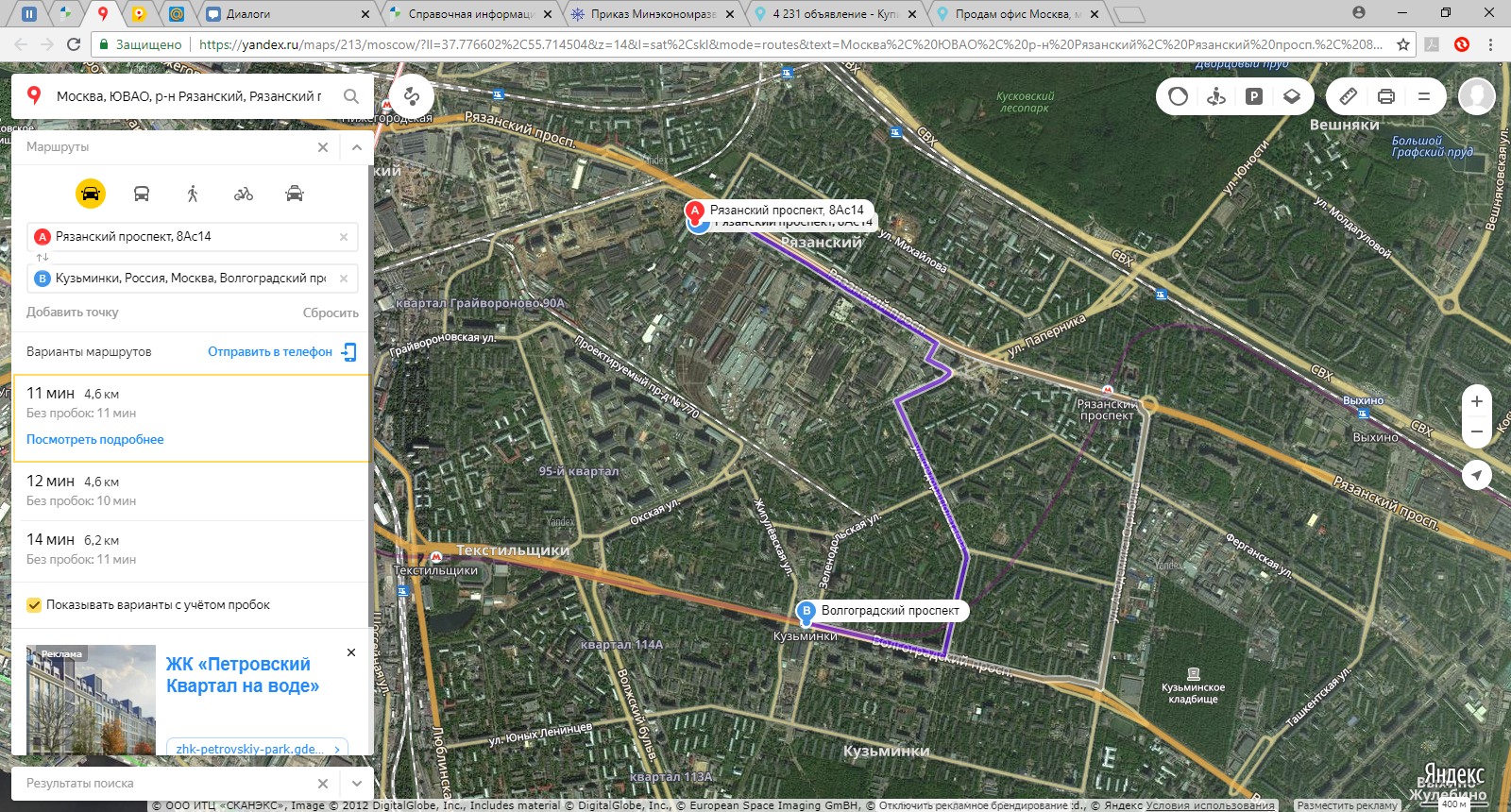 По данным объявления https://www.cian.ru/sale/commercial/184150315/ объект-аналог № 2 расположен на антресольном этаже в здании класса «В-», обладает организованной парковкой, пропускной системой. По данным источника: https://yandex.ru расположен на 1 линии улицы.Стр. 71 «Отчета» по данным Таблицы 8.2. от объекта-аналога № 2 до станции метро «Авиамоторная» 20 мин пешком. По данным источника: https://yandex.ru ближайшей станцией метро является «Семеновская», от объекта-аналога№ 2 до станции метро «Семеновская» 9 мин транспортом, от объекта-аналога № 2 до станции метро «Авиамоторная» 24 мин пешком, таким образом, нарушен п. 5 ФСО № 3 в части изложения введения в заблуждение.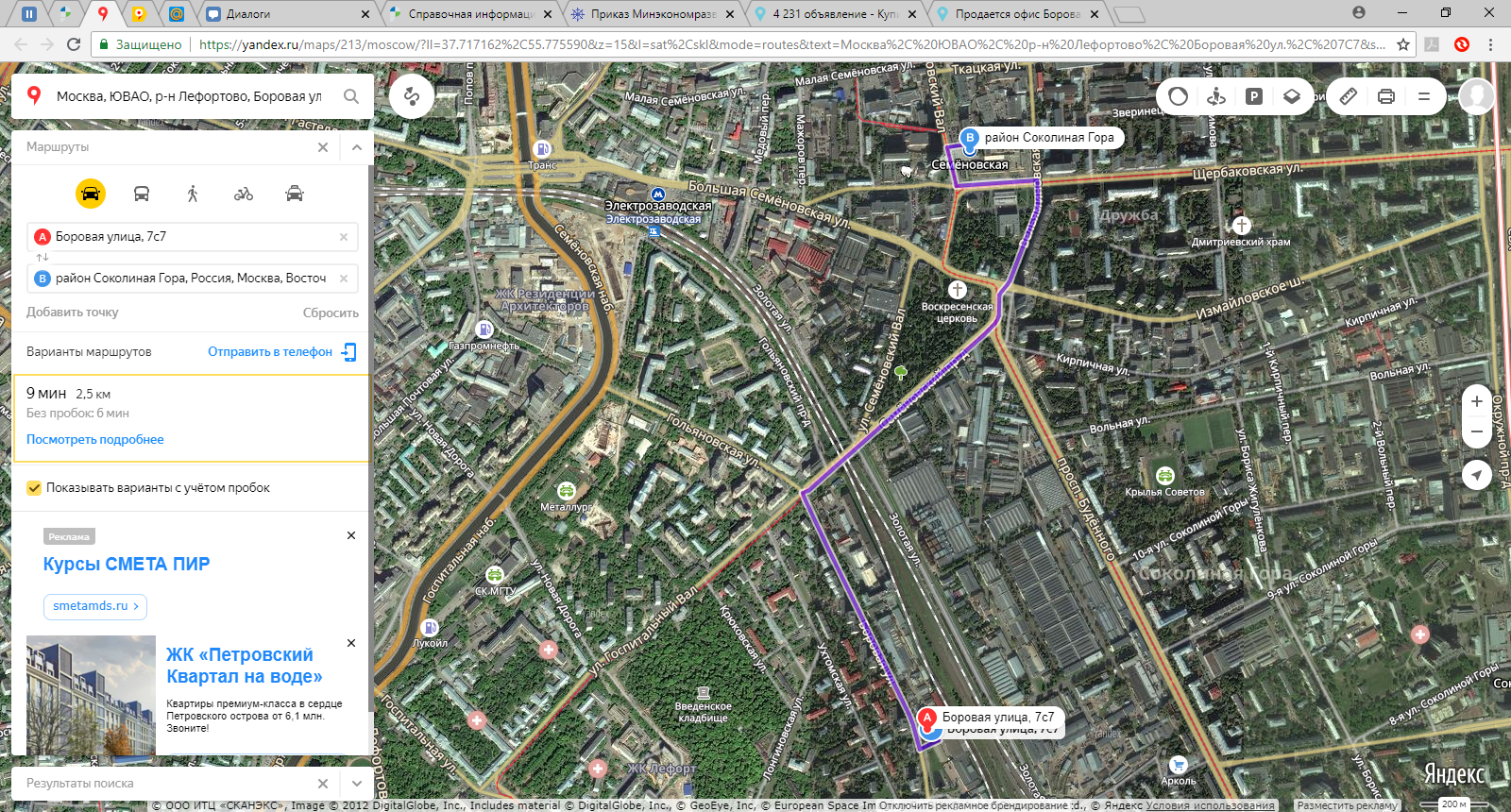 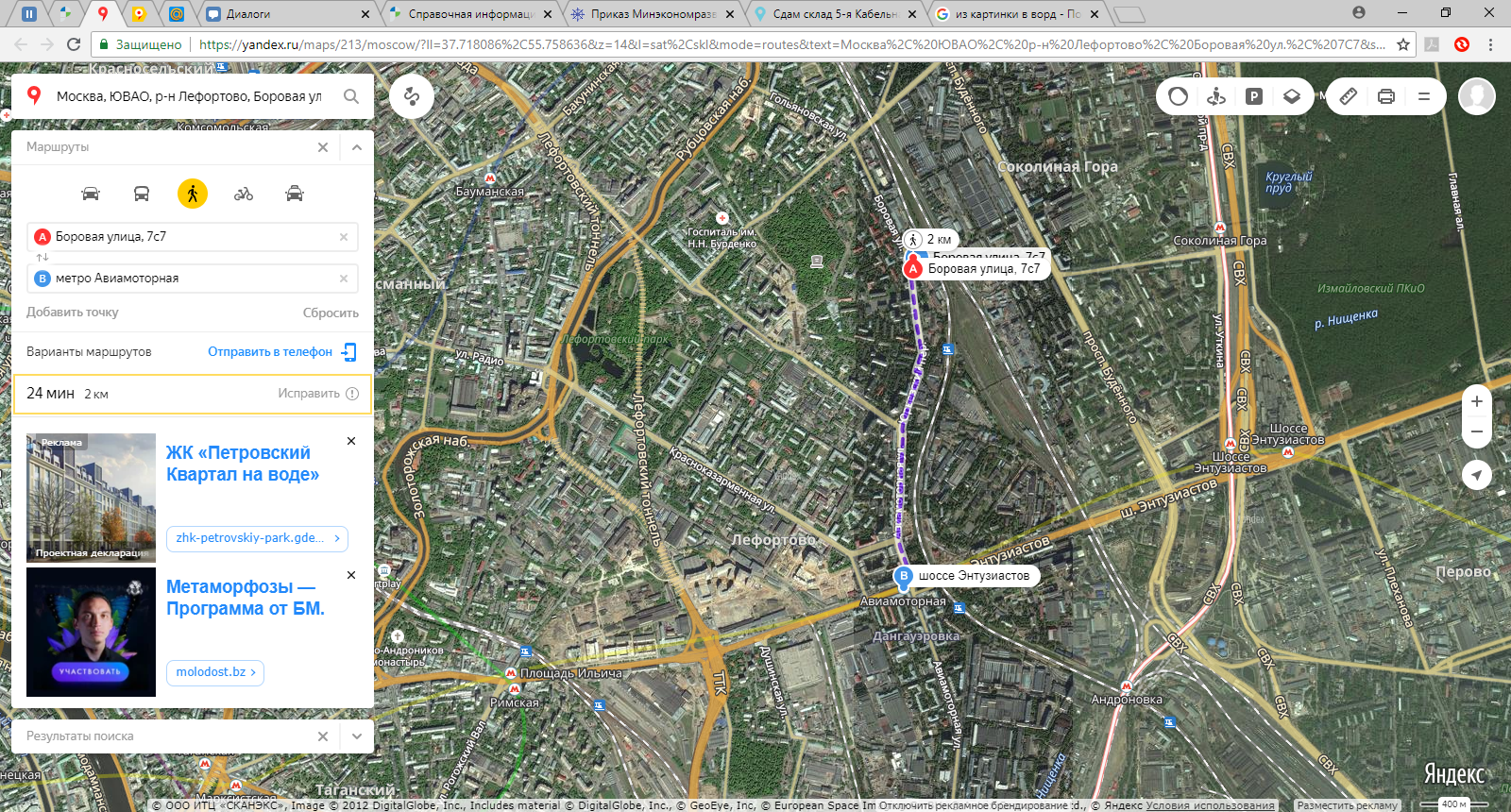 Стр. 71 «Отчета» по данным Таблицы 8.2. стоимость объекта-аналога № 3 в размере         8 300 000 руб. указана с НДС, по данным объявления https://www.cian.ru/sale/commercial/162936889/ цена указана без НДС, таким образом, нарушен п. 5 ФСО № 3 в части изложения введения в заблуждение. Также по данным объявления объект-аналог № 3 расположен на 1 этаже в здании класса «С», обладает организованной парковкой, пропускной системой. По данным источника: https://yandex.ru расположен на 2 линии улицы.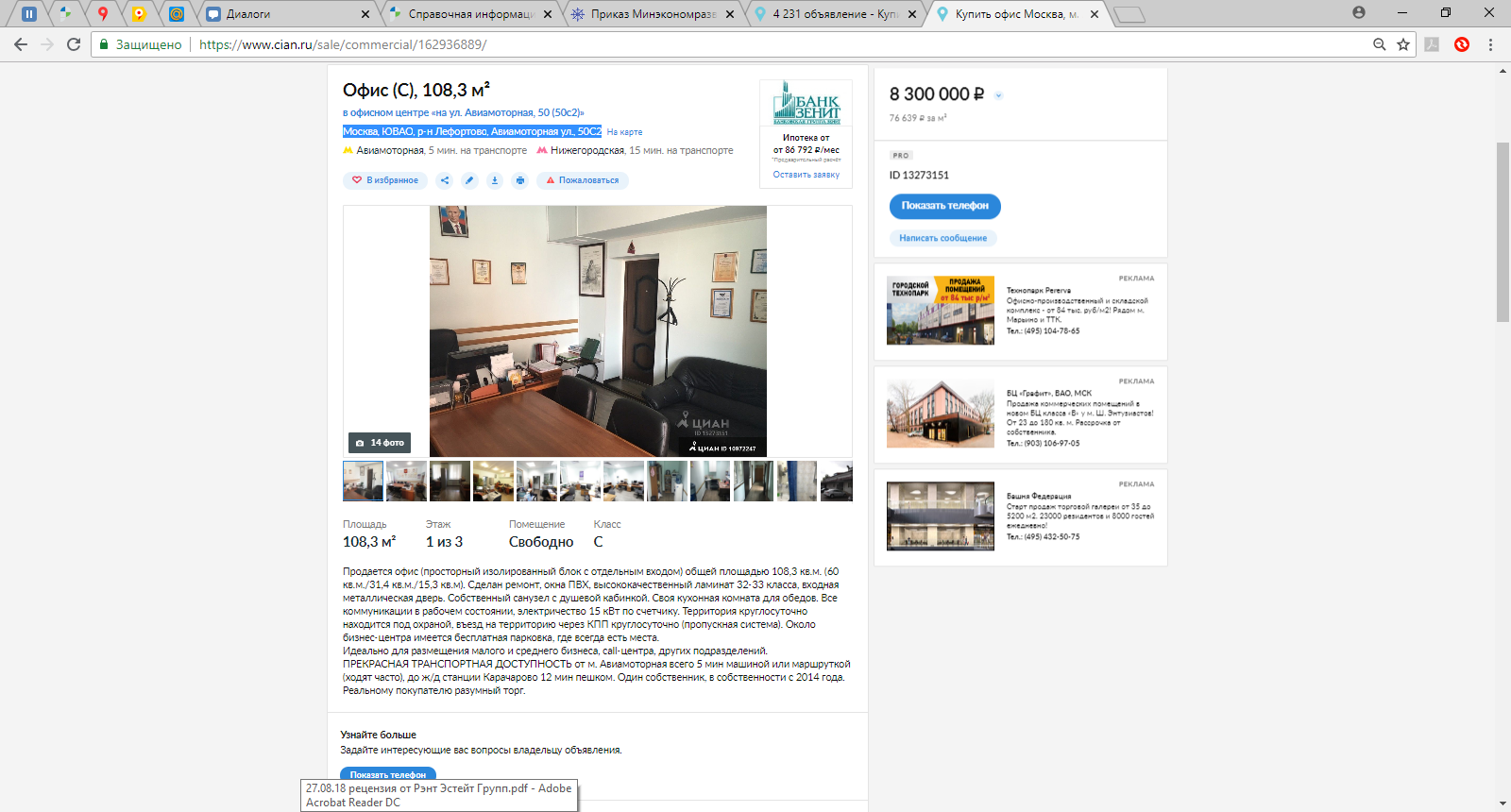 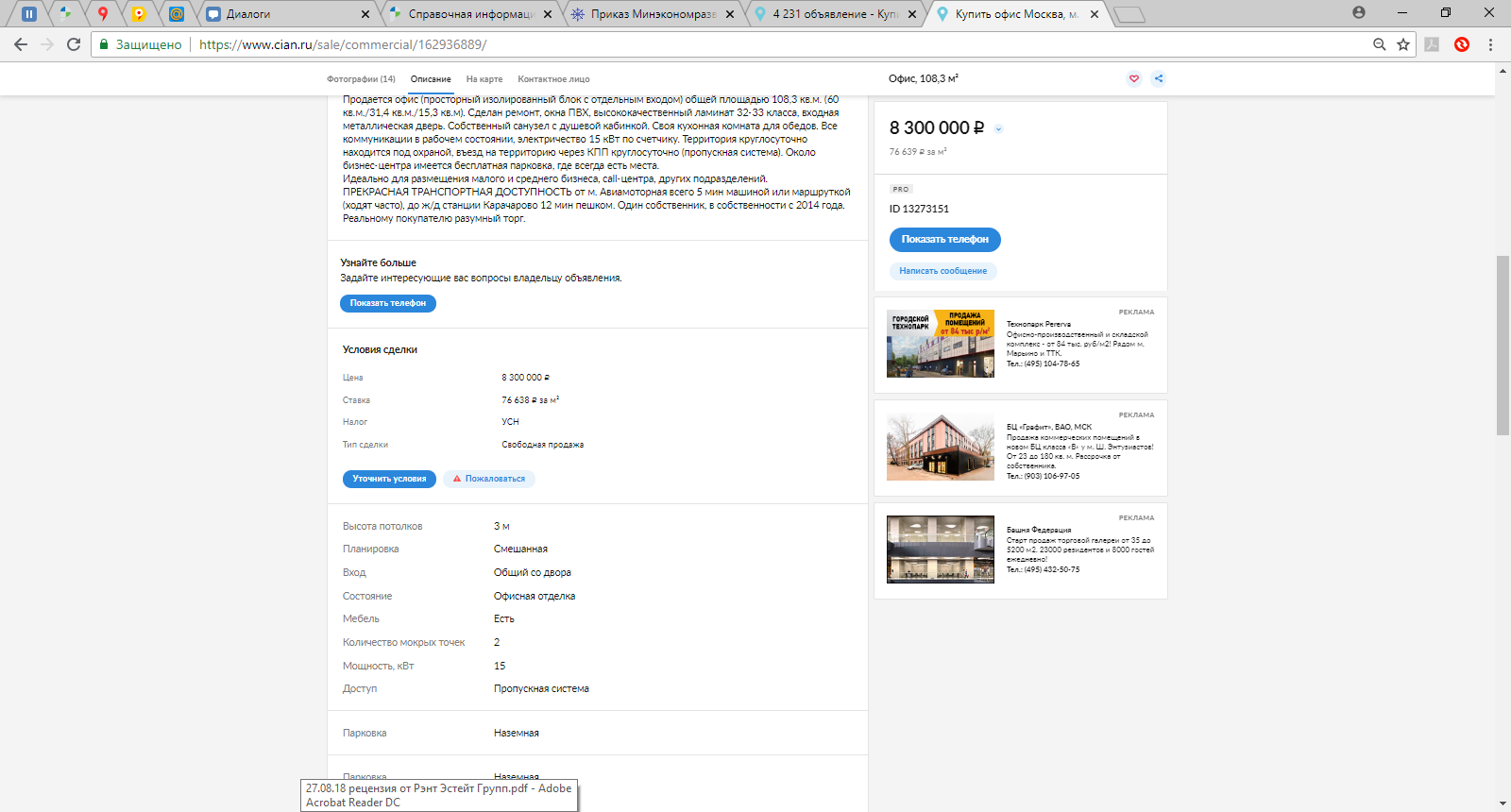 По данным объявления https://www.cian.ru/sale/commercial/177264643/ объект-аналог № 4 расположен на 1 этаже в здании класса «В+», помещения частично отремонтированы, корректировка по данному факту не введена, таким образом, нарушен п. 5 ФСО № 3 в части изложения введения в заблуждение.  По данным источника: https://yandex.ru расположен на 1 линии улицы.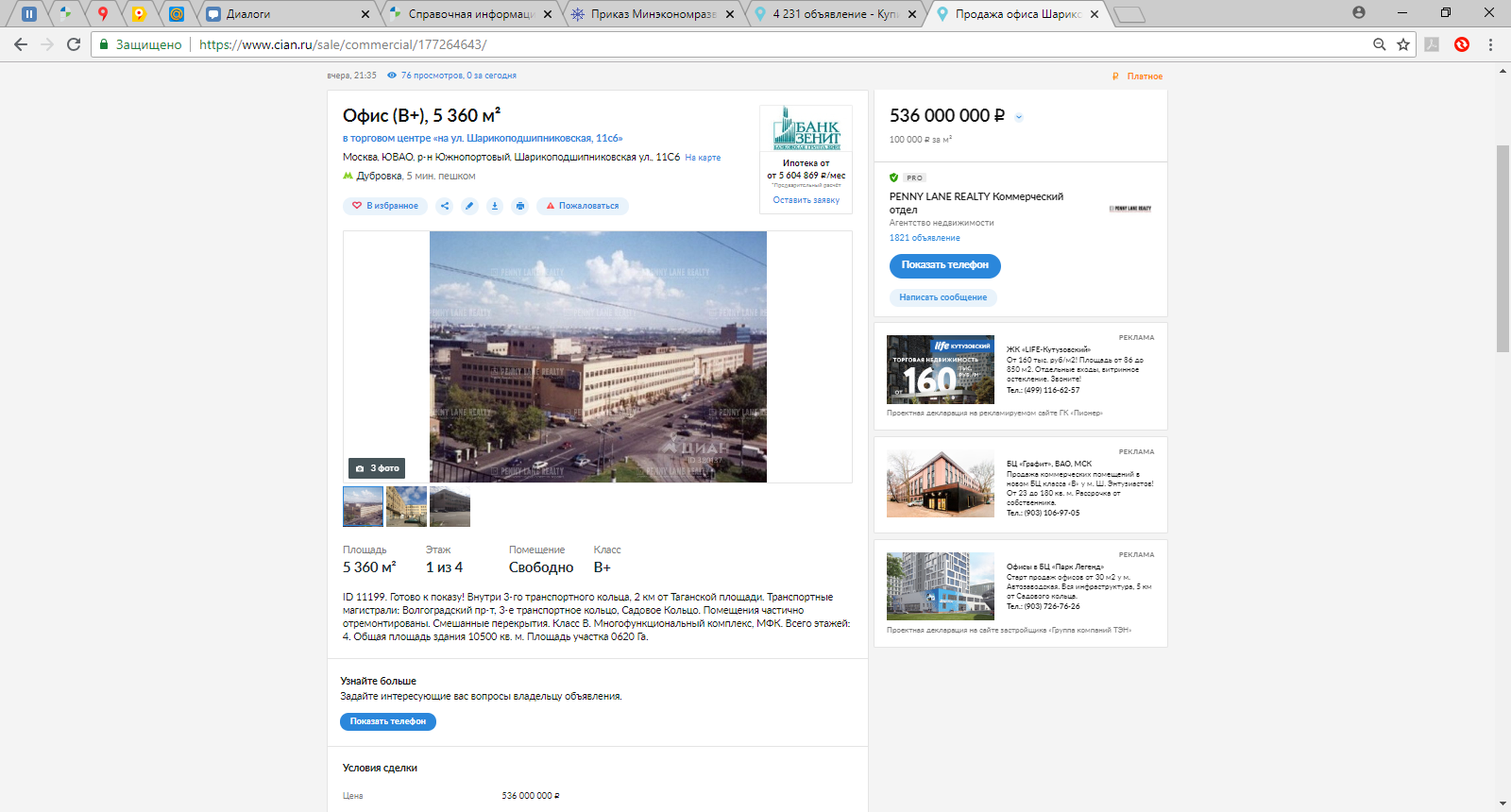 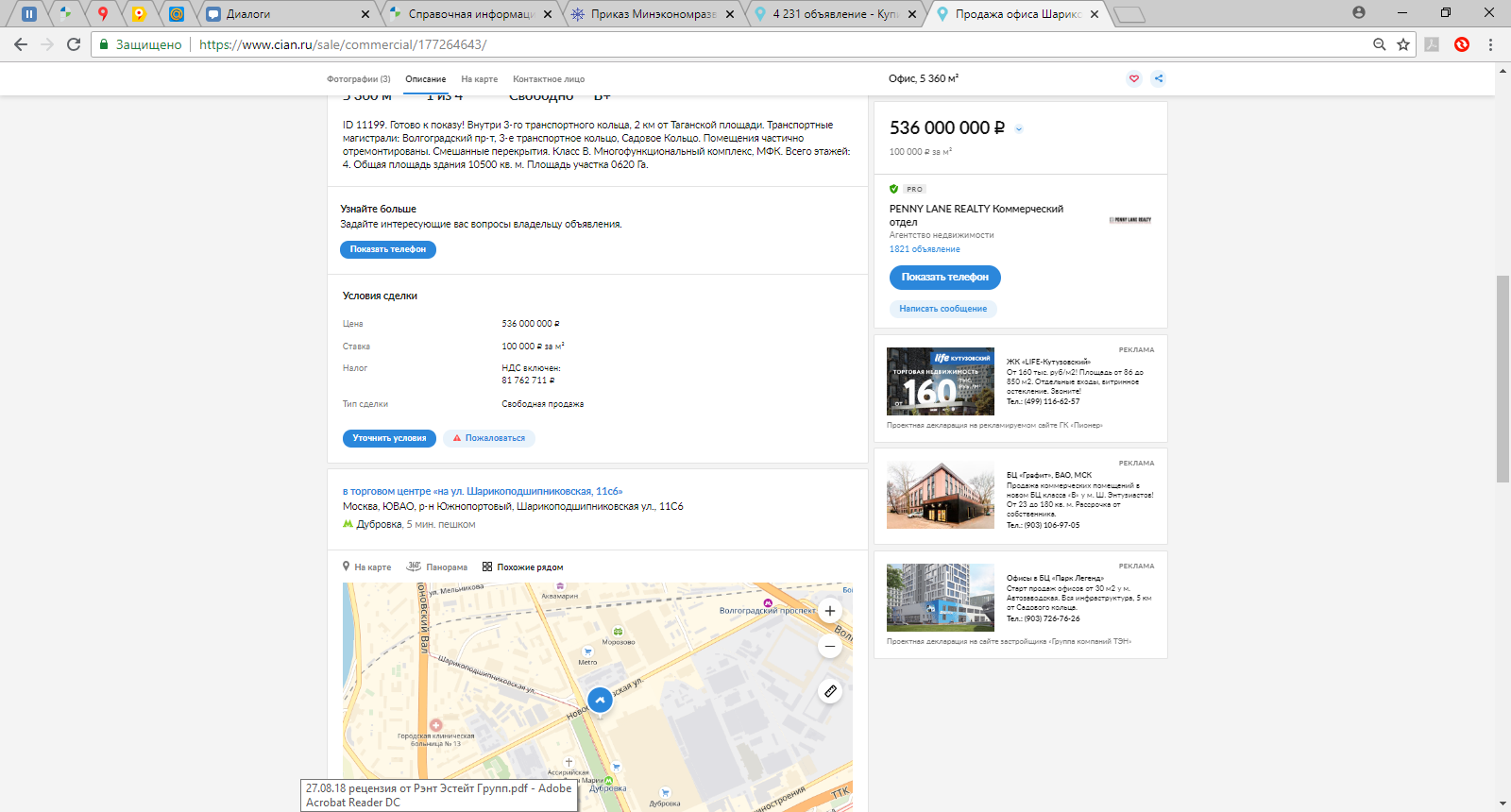 Стр. 71 «Отчета» по данным Таблицы 8.2. от объекта-аналога № 4 до станции метро «Дубровка» 5 мин пешком. По данным источника: https://yandex.ru от объекта-аналога№ 4 до станции метро «Дубровка» 3 мин пешком, таким образом, нарушен п. 5 ФСО № 3 в части изложения введения в заблуждение.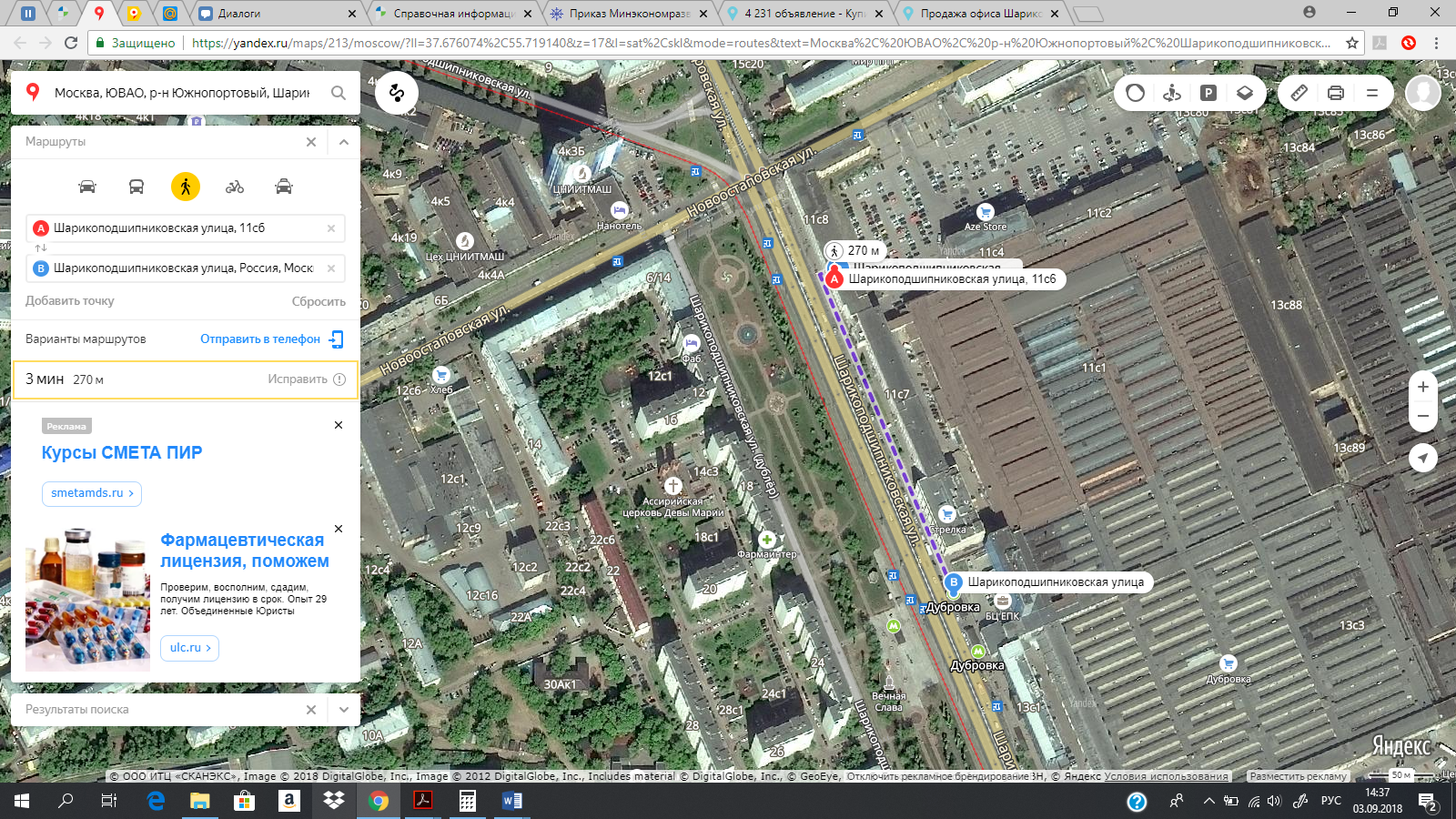 По данным объявления https://www.cian.ru/sale/commercial/176638205/объект-аналог № 5 расположен на 4 этаже в здании класса «С», имеется парковка. По данным источника: https://yandex.ru расположен на 1 линии улицы. Стр. 71 «Отчета» по данным Таблицы 8.2. указан неверно адрес расположения объекта-аналога № 5, таким образом, нарушен п. 5 ФСО № 3 в части изложения введения в заблуждение.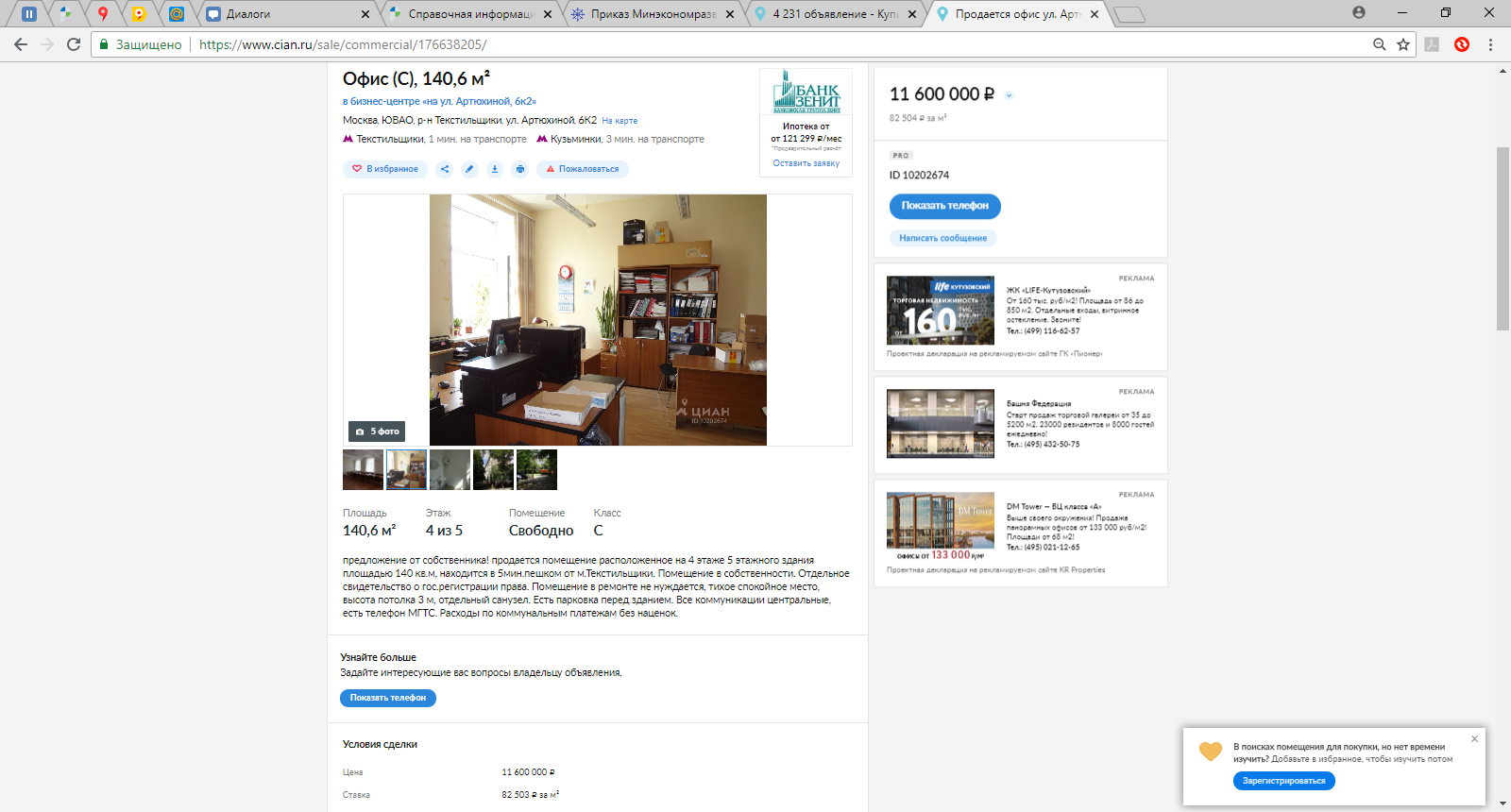 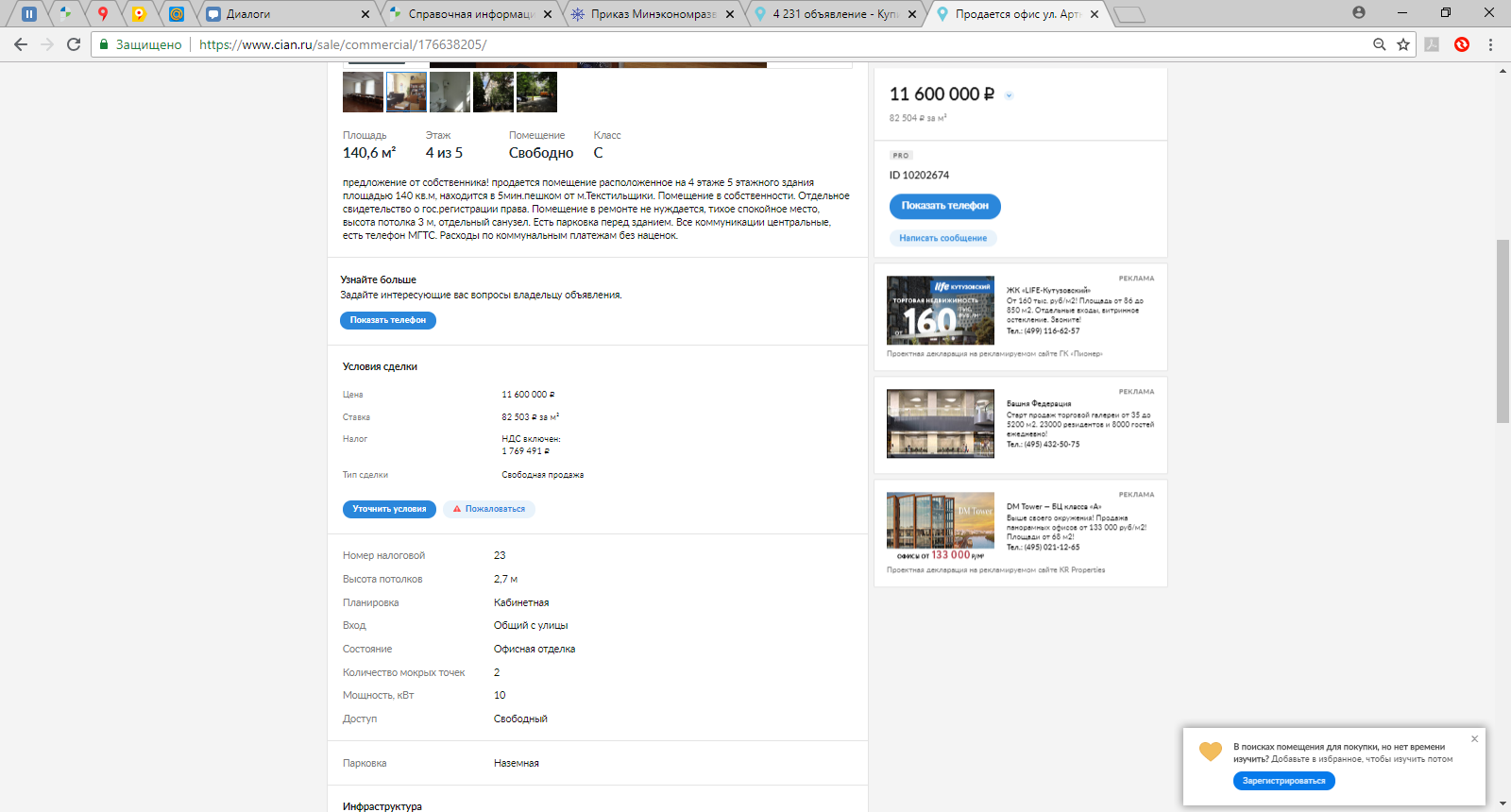 Стр. 71 «Отчета» по данным Таблицы 8.2. от объект-аналога № 5 до станции метро «Печатники» 5 минут пешком. По данным источника: https://yandex.ru ближайшей станцией метро является «Текстильщики», от объекта-аналога № 5 до станции метро «Текстильщики» 12 мин пешком, от объекта-аналога № 1 до станции метро «Печатники» 16 мин транспортом, таким образом, нарушен п. 5 ФСО № 3 в части изложения введения в заблуждение.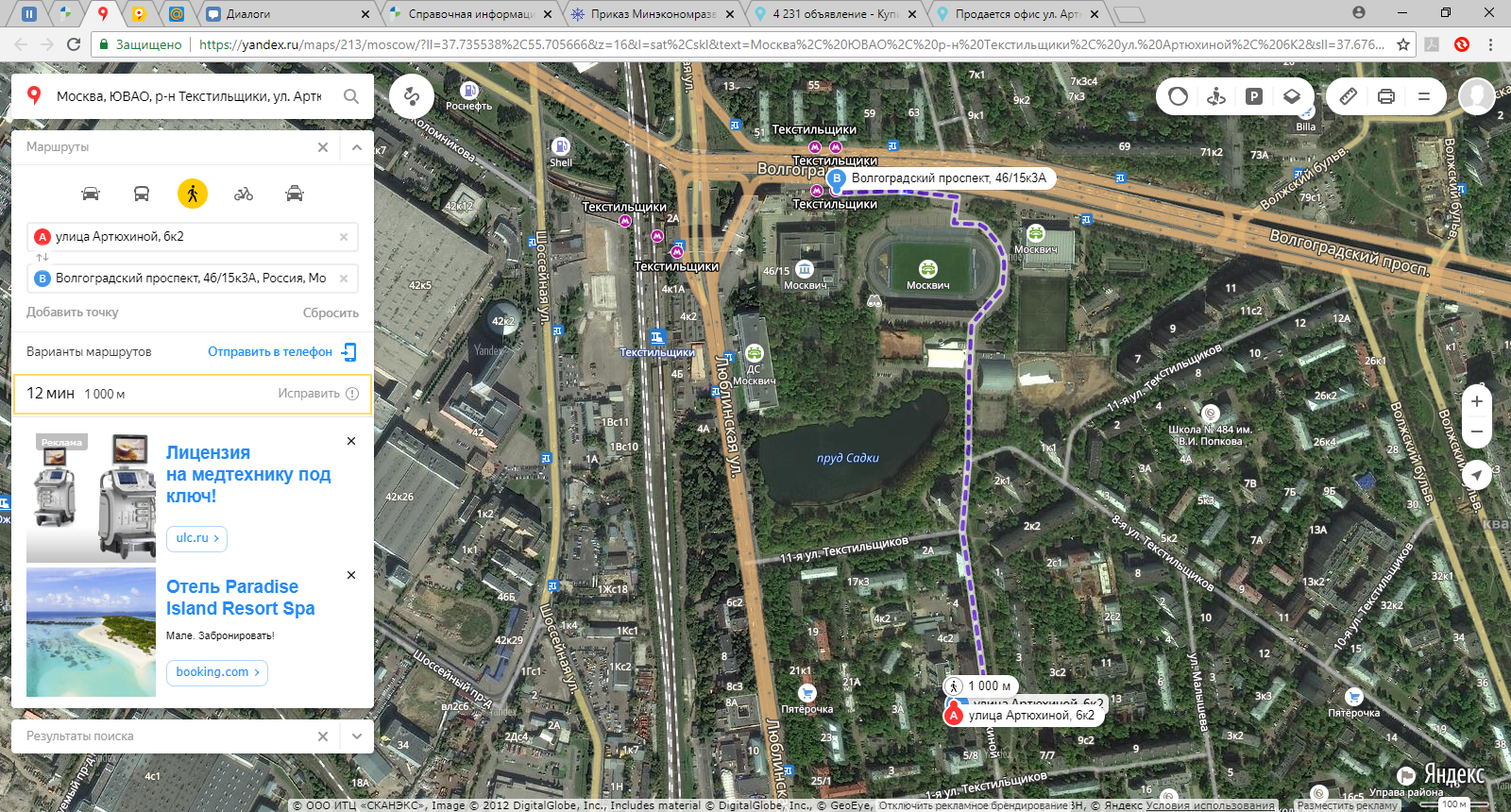 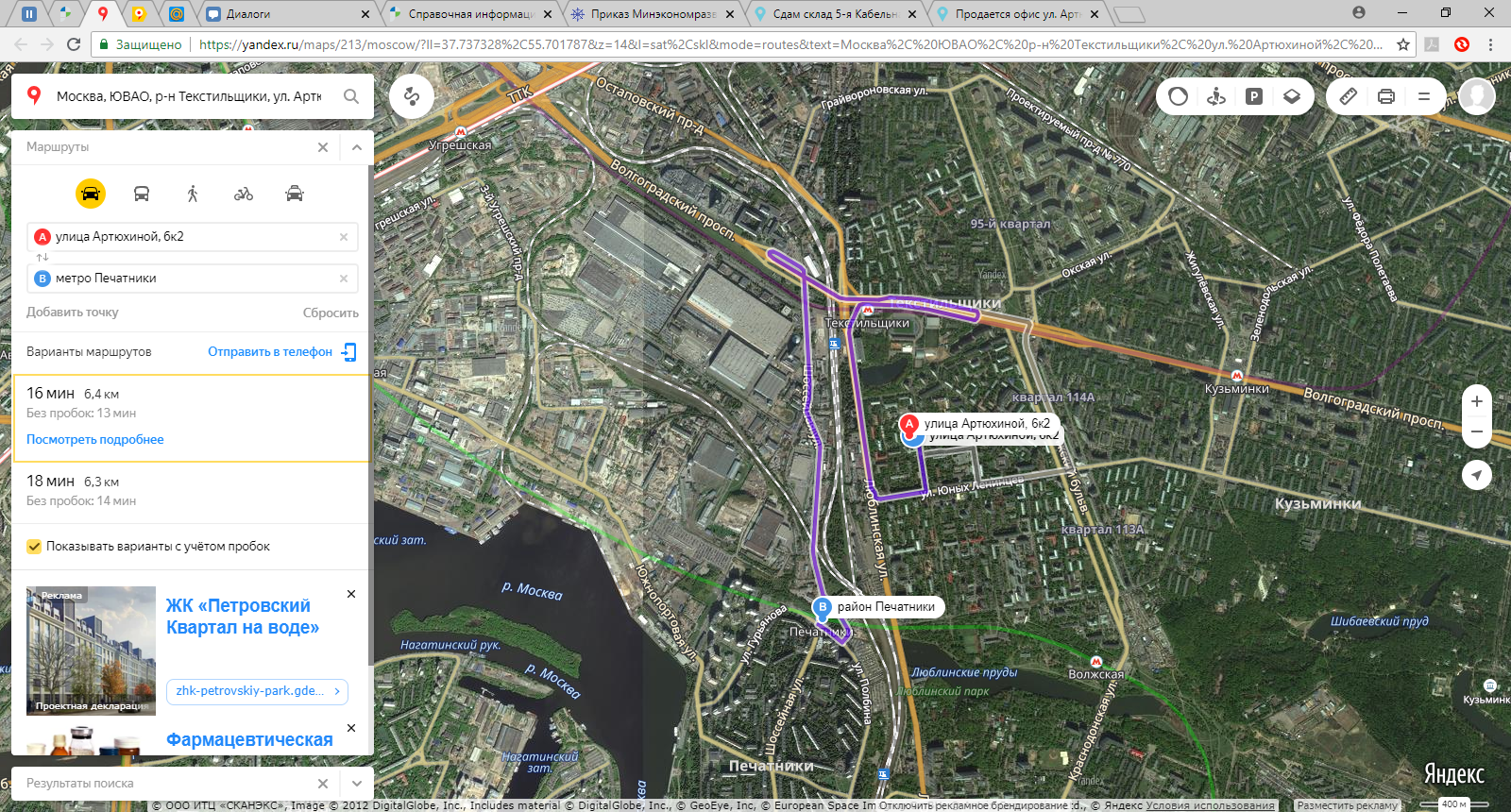 Стр. 72-74 «Отчета» для расчета объектов оценки не применены такие корректировки как: линия расположения, тип парковки, класс здания, таким образом, нарушен п. 5 ФСО № 3 в части изложения введения в заблуждение, так как объект оценки и объекты аналоги не сопоставимы по данным критериям.Стр. 76 «Отчета» корректировка не удаленность от метро введена некорректно, так как неверно определено расстояние от метро до объектов-аналогов, таким образом, нарушен п. 5 ФСО № 3 в части изложения введения в заблуждение.Стр. 77 «Отчета» нет описания расчета корректировки на площадь, таким образом, нарушен п. 5 ФСО № 3 в части изложения введения в заблуждение.Стр. 77 «Отчета» введенная корректировка на этаж расположения не учитывает разницы в стоимости помещений на первом этаже и помещений, расположенных выше 1 этажа, таким образом, нарушен п. 5 ФСО № 3 в части изложения введения в заблуждение.Стр. 80-83 «Отчета» для расчета объектов оценки не применены такие корректировки как: класс здания, этаж расположения, наличие отопления, таким образом, нарушен п. 5 ФСО № 3 в части изложения введения в заблуждение.Стр. 86 «Отчета» п. 8.4.1.4. приведены результаты оценки только по 4 объектам, согласно заданию на оценку расчет проводится для 5 объектов, таким образом, нарушен п. 5 ФСО № 3 в части изложения введения в заблуждение.Анализ применения доходного подходаВ целом методика расчетов стоимости объектов оценки в рамках доходного подхода не соответствует нормативным актам действующего законодательства РФ и Федеральным стандартам оценки. Выявленные нарушения:Стр. 87 «Отчета» отражена не актуальная информация, которая вводит пользователя в заблуждение. В соответствии с ФСО №7 в доходном подходе существует 3 метода: метод прямой капитализации; метод дисконтирования денежных, метод капитализации по расчетным моделям.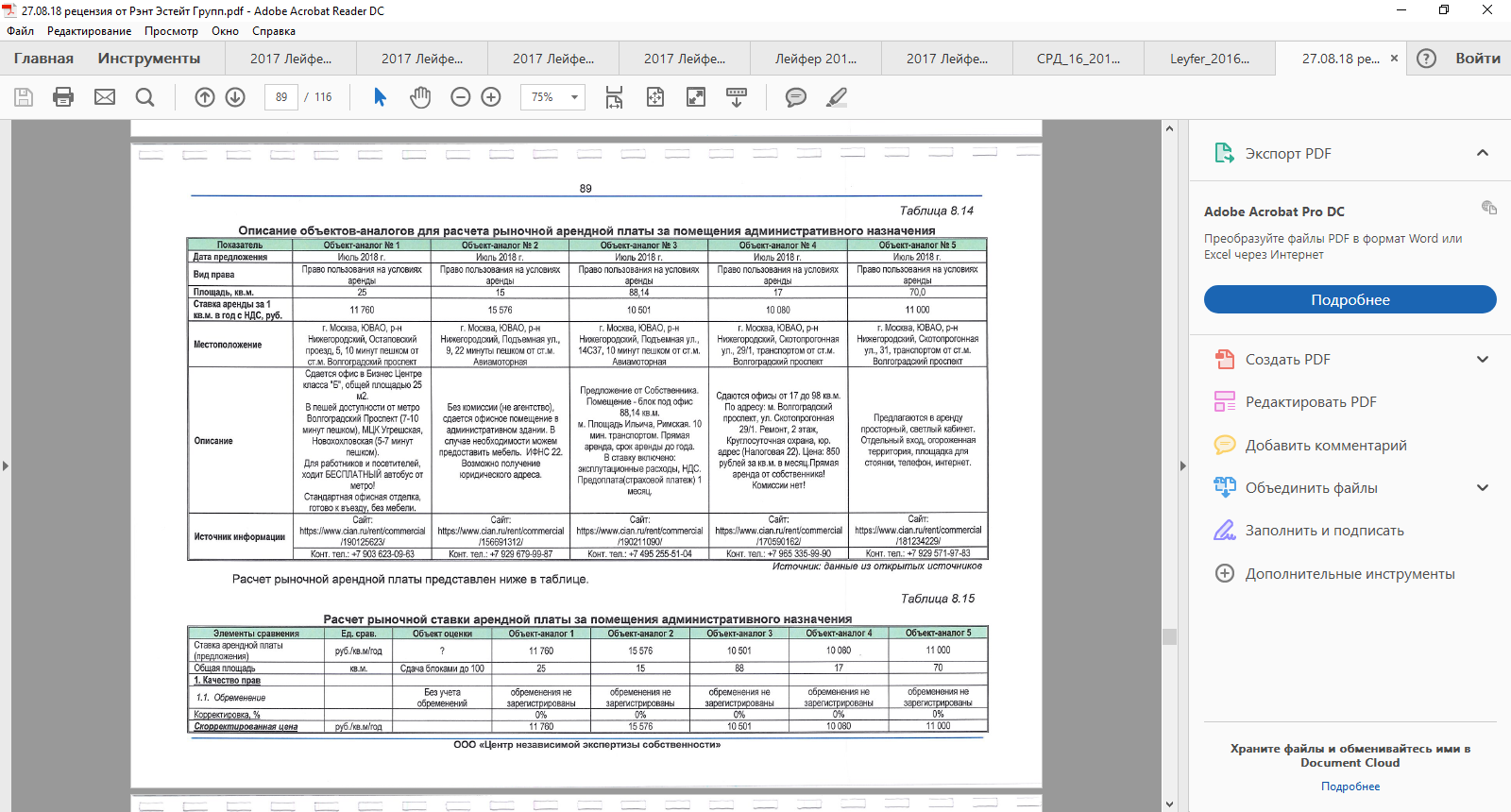 Стр. 89 «Отчета» по данным Таблицы 8.14. стоимость аренды объекта-аналога № 1 в размере 11 760 руб./кв.м. в год указана с НДС, по данным объявления https://www.cian.ru/rent/commercial/190125623/  цена указана без НДС, таким образом, нарушен п. 5 ФСО № 3 в части изложения введения в заблуждение. Также по данным объявления объект-аналог № 1 расположен на 2 этаже в здании класса «В». По данным источника: https://yandex.ru расположен на 2 линии улицы.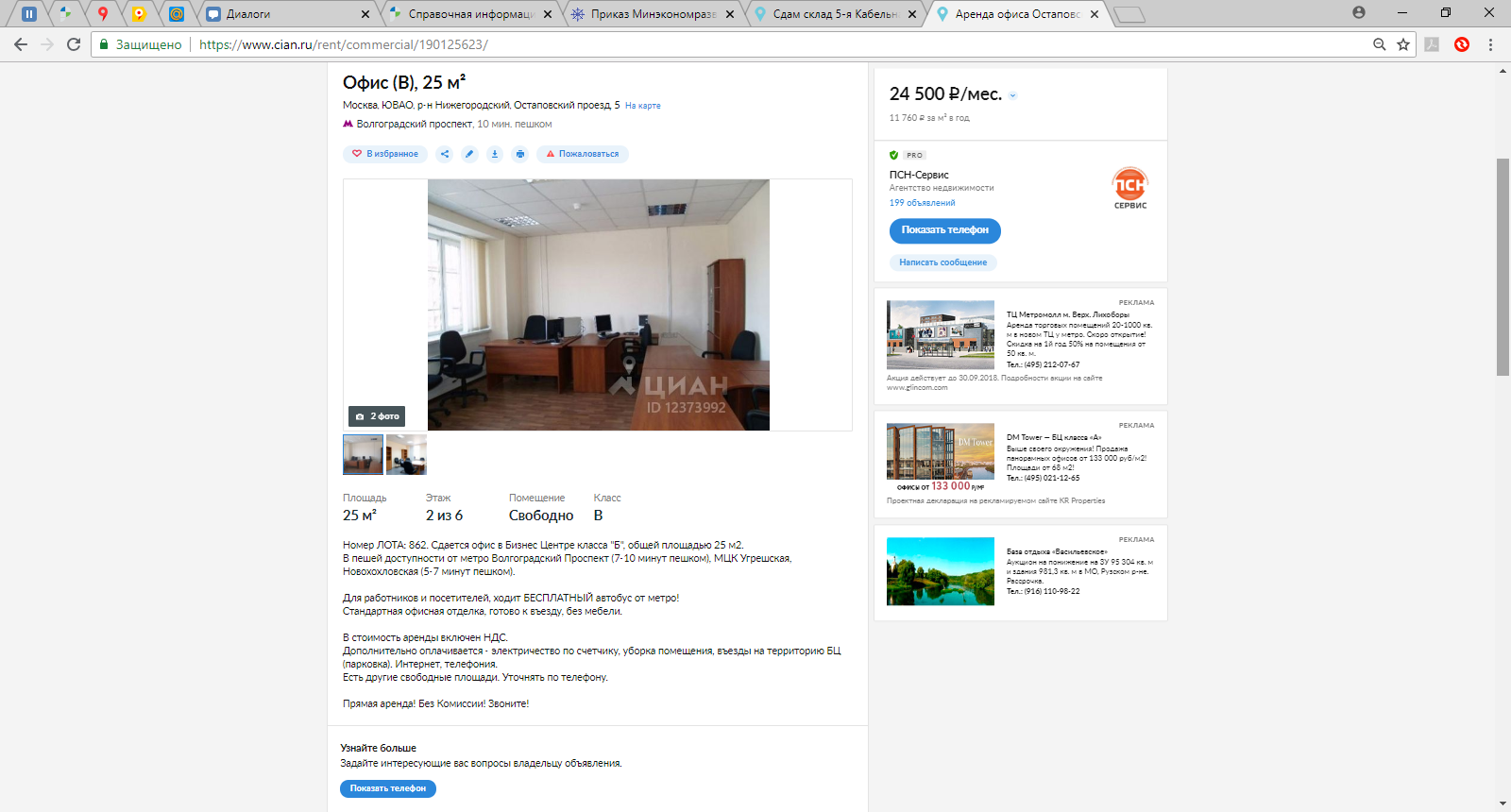 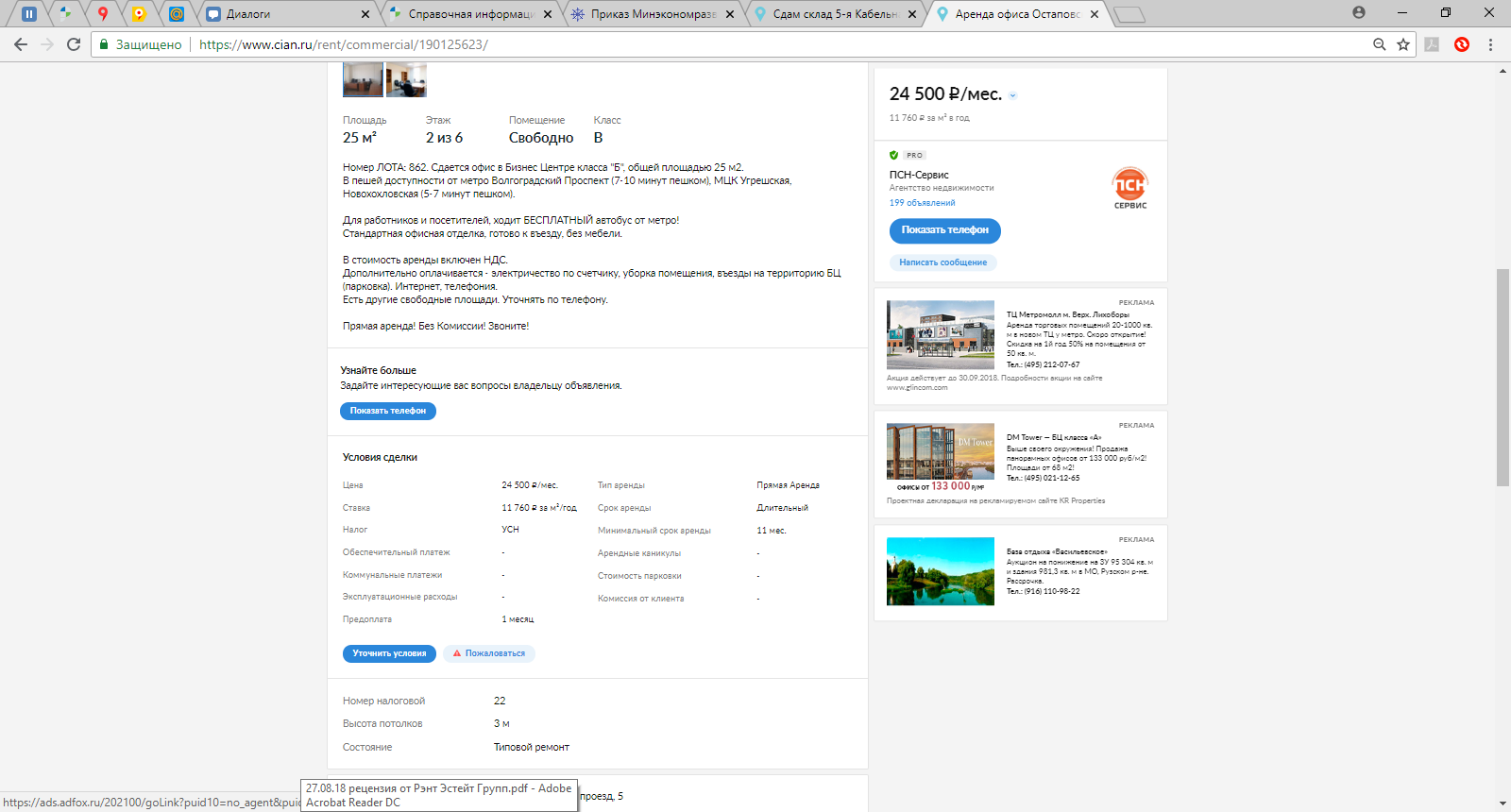 Стр. 89 «Отчета» по данным Таблицы 8.14. от объекта-аналога № 1 до станции метро «Волгоградский проспект» 10 мин пешком. По данным источника: https://yandex.ru от объекта-аналога № 1 до станции метро «Волгоградский проспект» 14 мин пешком, таким образом, нарушен п. 5 ФСО № 3 в части изложения введения в заблуждение.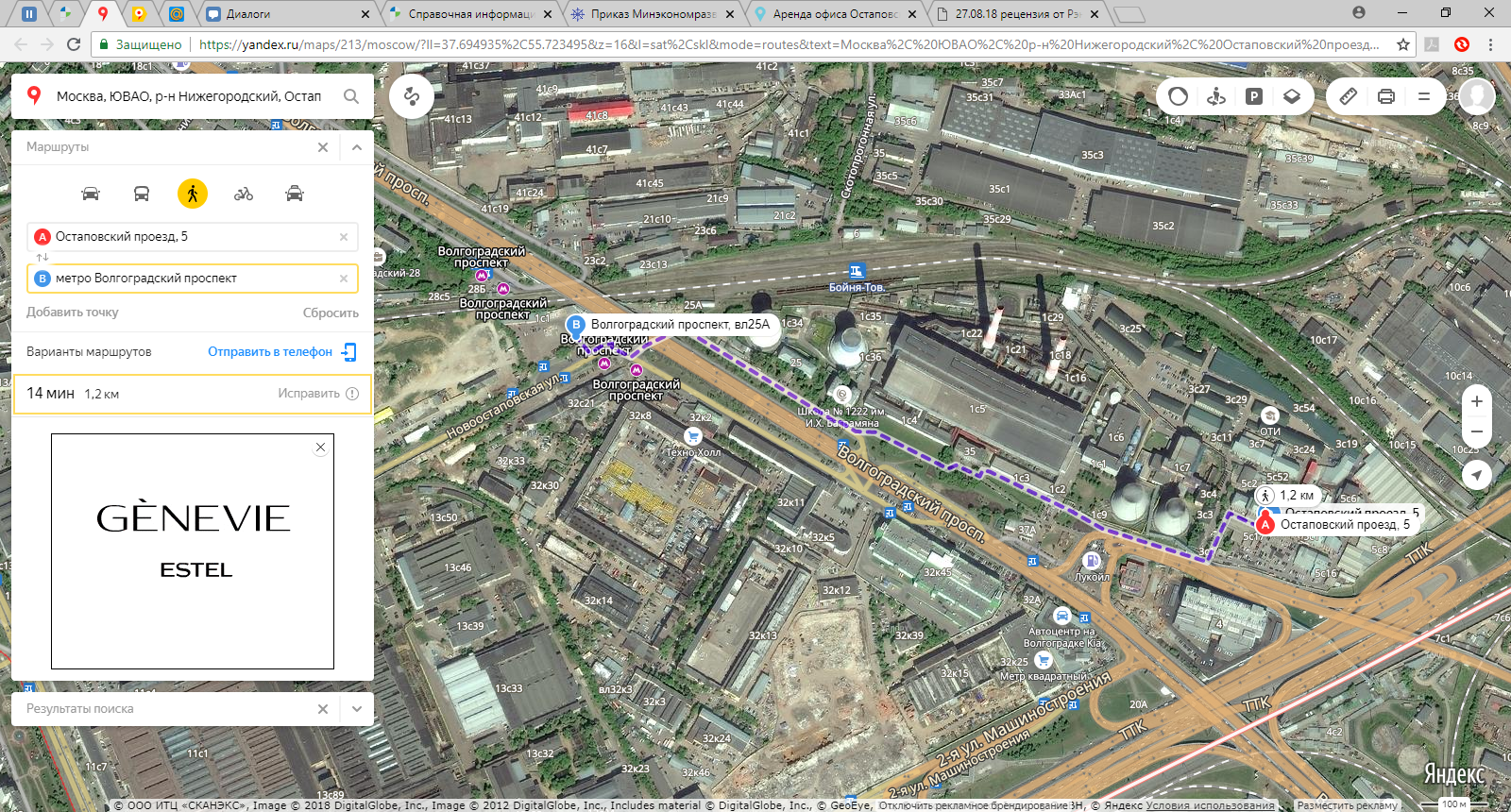 Стр. 89 «Отчета» по данным Таблицы 8.14. по данным объявления https://www.cian.ru/rent/commercial/156691312/ объект-аналог № 2 расположен на 3 этаже. По данным источника: https://yandex.ru расположен на 1 линии улицы.Стр. 89 «Отчета» по данным Таблицы 8.14. по данным объявления https://www.cian.ru/rent/commercial/190211090/ объект-аналог № 3 расположен на 5 этаже в здании класса «С». По данным источника: https://yandex.ru расположен на 1 линии улицы.Стр. 89 «Отчета» по данным Таблицы 8.14. от объекта-аналога № 3 до станции метро «Авиамоторная» 10 мин пешком. По данным источника: https://yandex.ru от объекта-аналога № 3 до станции метро «Авиамоторная» 21 мин пешком, таким образом, нарушен п. 5 ФСО № 3 в части изложения введения в заблуждение.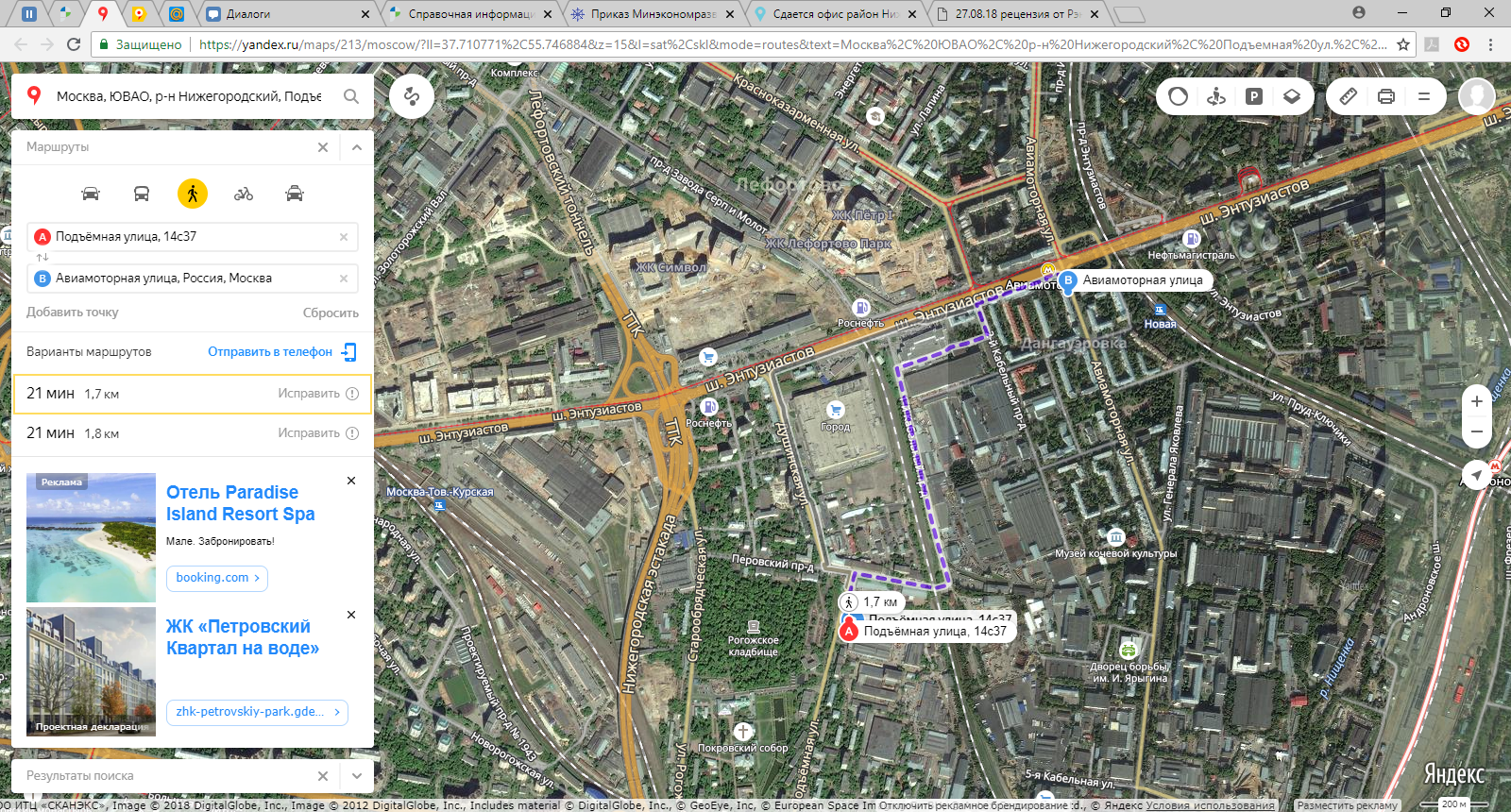 Стр. 89 «Отчета» по данным Таблицы 8.14. по данным объявления https://www.cian.ru/rent/commercial/170590162/ объект-аналог № 4 расположен на 2 этаже в здании класса «В». По данным источника: https://yandex.ru расположен на 1 линии улицы.Стр. 89 «Отчета» по данным Таблицы 8.14. по данным объявления https://www.cian.ru/rent/commercial/170590162/ объект-аналог № 5 расположен на 2 этаже. По данным источника: https://yandex.ru расположен на 1 линии улицы.Стр. 89-91 «Отчета» для расчета объектов оценки не применены такие корректировки как: линия расположения, тип парковки, класс здания, таким образом, нарушен п. 5 ФСО № 3 в части изложения введения в заблуждение, так как объект оценки и объекты аналоги не сопоставимы по данным критериям.Стр. 90 «Отчета» корректировка не удаленность от метро введена некорректно, так как неверно определено расстояние от метро до объектов-аналогов, таким образом, нарушен п. 5 ФСО № 3 в части изложения введения в заблуждение.Стр. 91 «Отчета» введенная корректировка на этаж расположения не учитывает разницы в стоимости помещений на первом этаже и помещений, расположенных выше 1 этажа, таким образом, нарушен п. 5 ФСО № 3 в части изложения введения в заблуждение.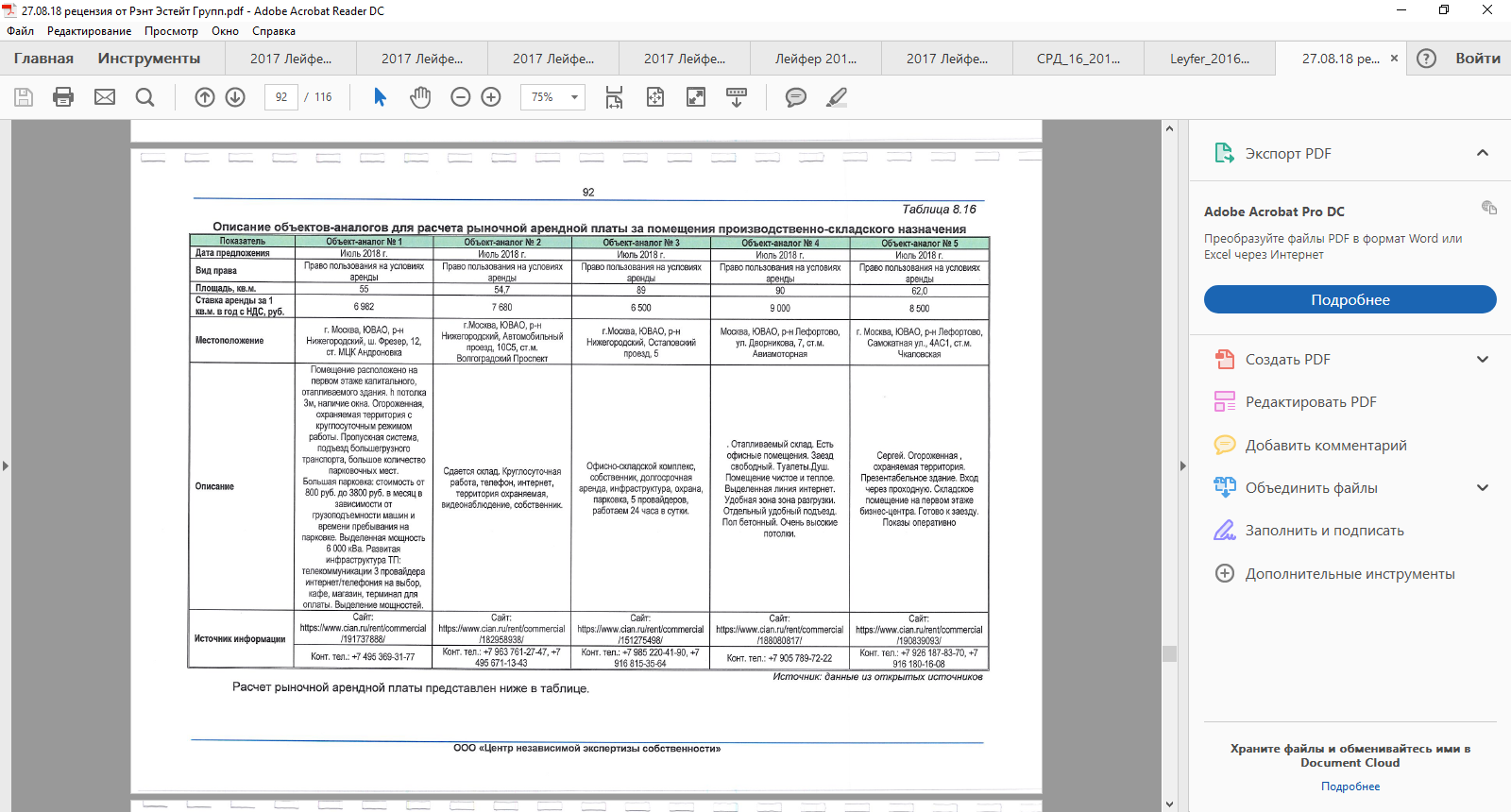 Стр. 92 «Отчета» по данным Таблицы 8.16. стоимость аренды объекта-аналога № 2 в размере 7 680 руб./кв.м. в год указана с НДС, по данным объявления https://www.cian.ru/rent/commercial/182958938/ цена указана без НДС, таким образом, нарушен п. 5 ФСО № 3 в части изложения введения в заблуждение. Также данное помещение имеет морозильные камеры, корректировка по данному факту не применяется.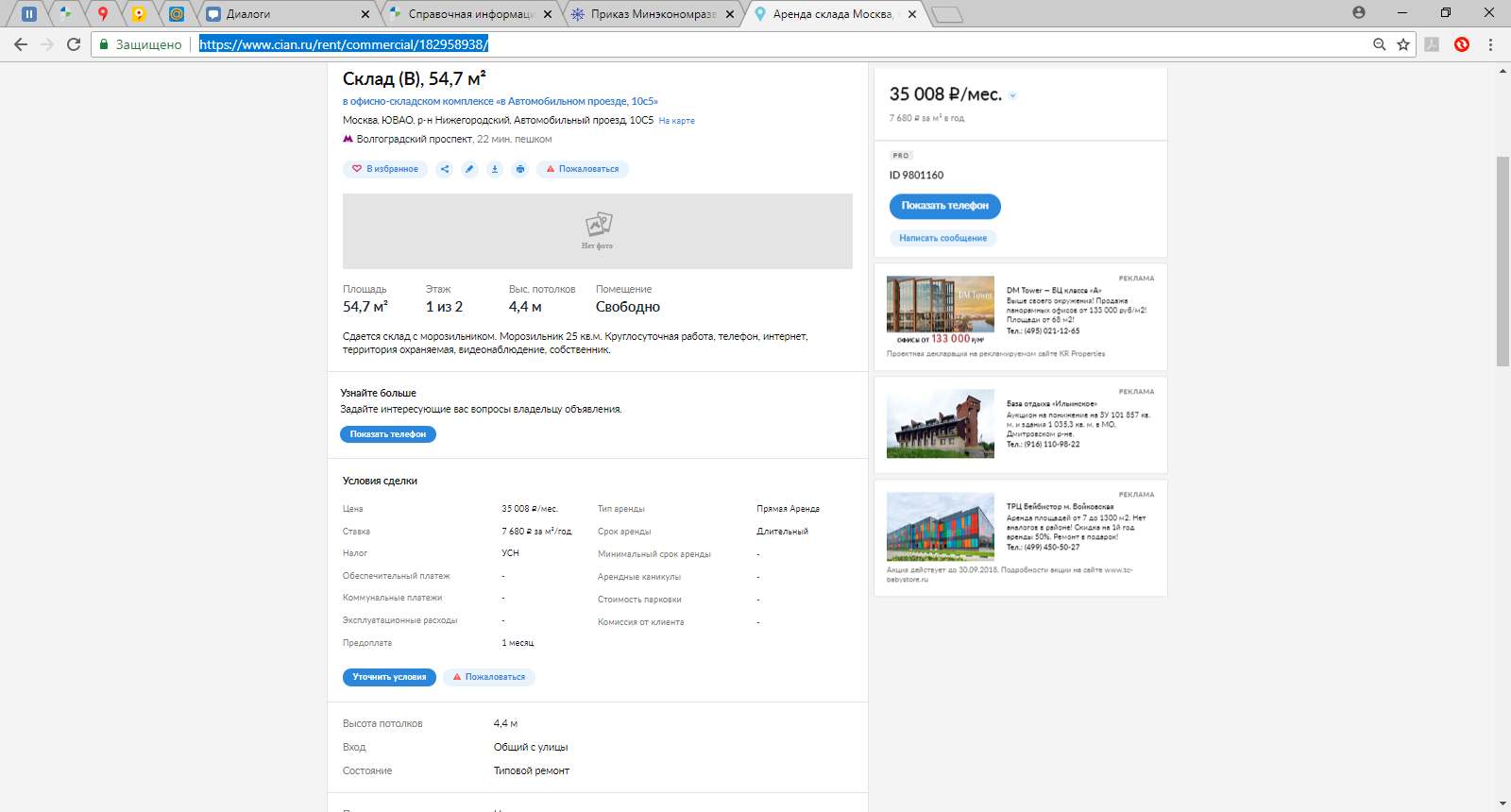 Стр. 92 «Отчета» по данным Таблицы 8.16. стоимость аренды объекта-аналога № 4 в размере 9 000 руб./кв.м. в год указана с НДС, по данным объявления https://www.cian.ru/rent/commercial/188080817/ цена указана без НДС, таким образом, нарушен п. 5 ФСО № 3 в части изложения введения в заблуждение. 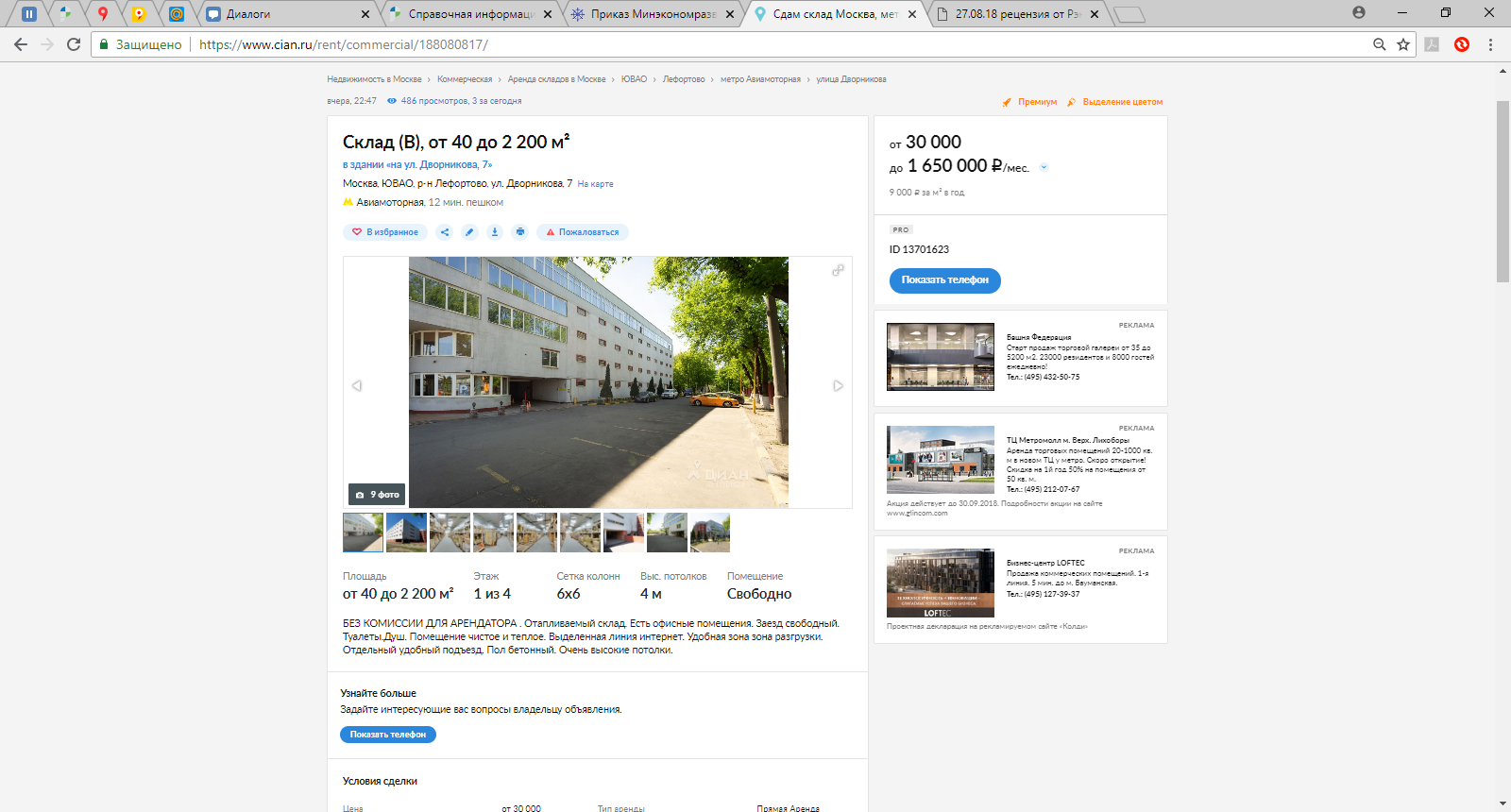 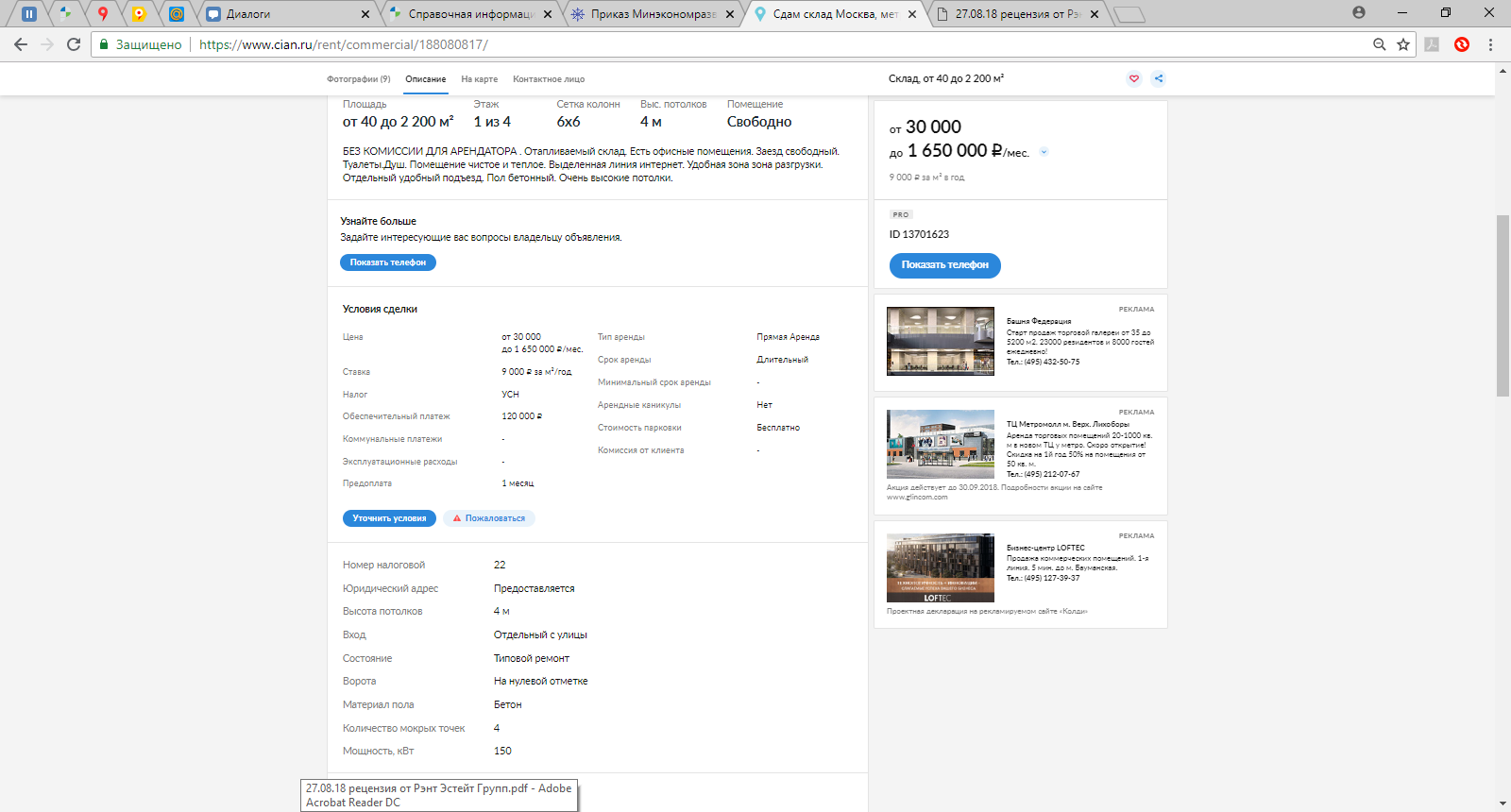 Стр. 92-94 «Отчета» для расчета объектов оценки не применены такие корректировки как: класс здания, этаж расположения, наличие отопления, таким образом, нарушен п. 5 ФСО № 3 в части изложения введения в заблуждение.Стр. 95 «Отчета» табл. 8.18. для помещения площадью 1192,7 кв.м. указана арендная ставка в размере 8 768 руб./кв.м./год, по данным расчетной табл. 8.15 стр. 91 арендная ставка составляет 9 380 руб./кв.м./год, таким образом, нарушен п. 5 ФСО № 3 в части изложения введения в заблуждение.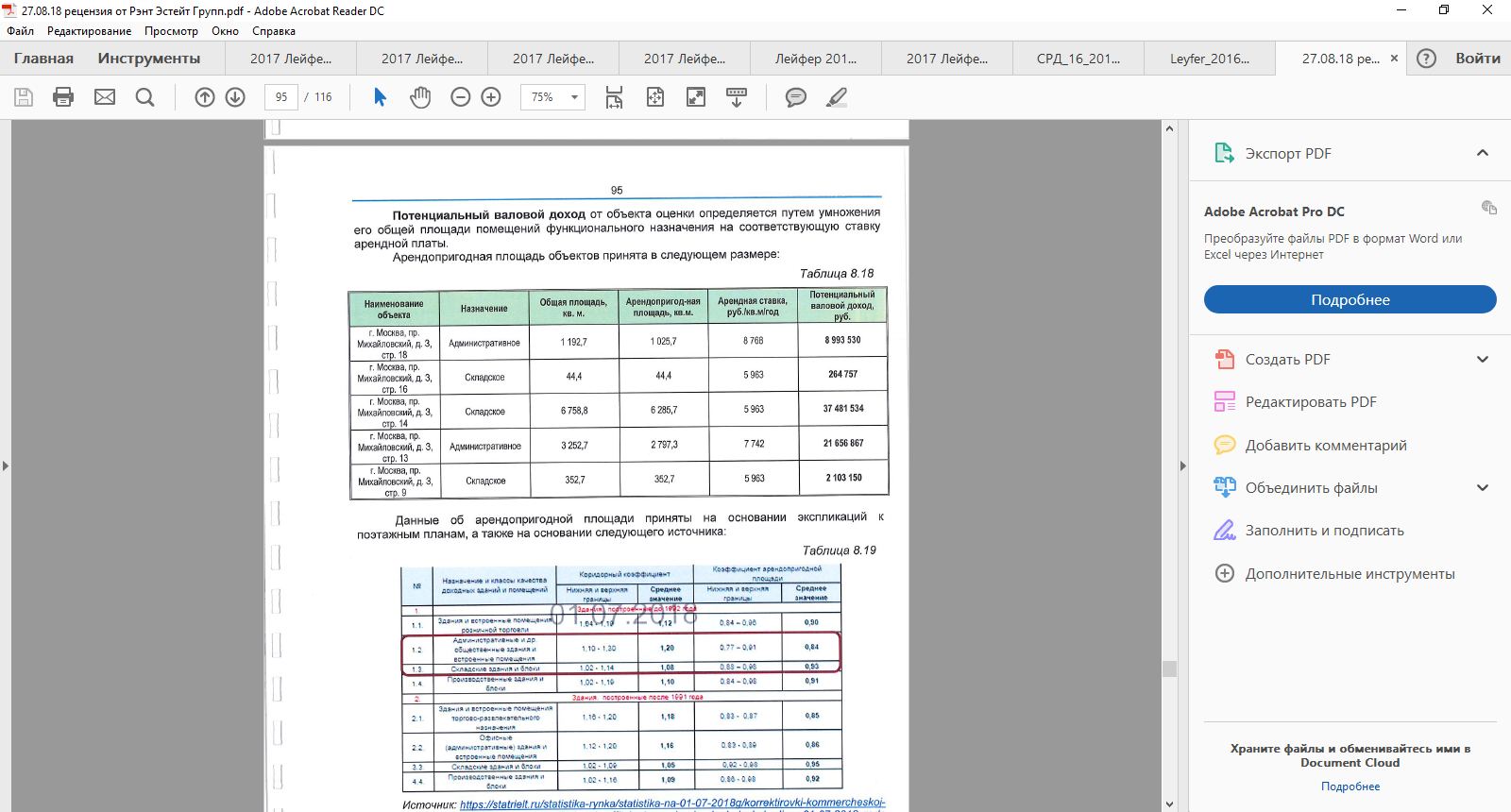 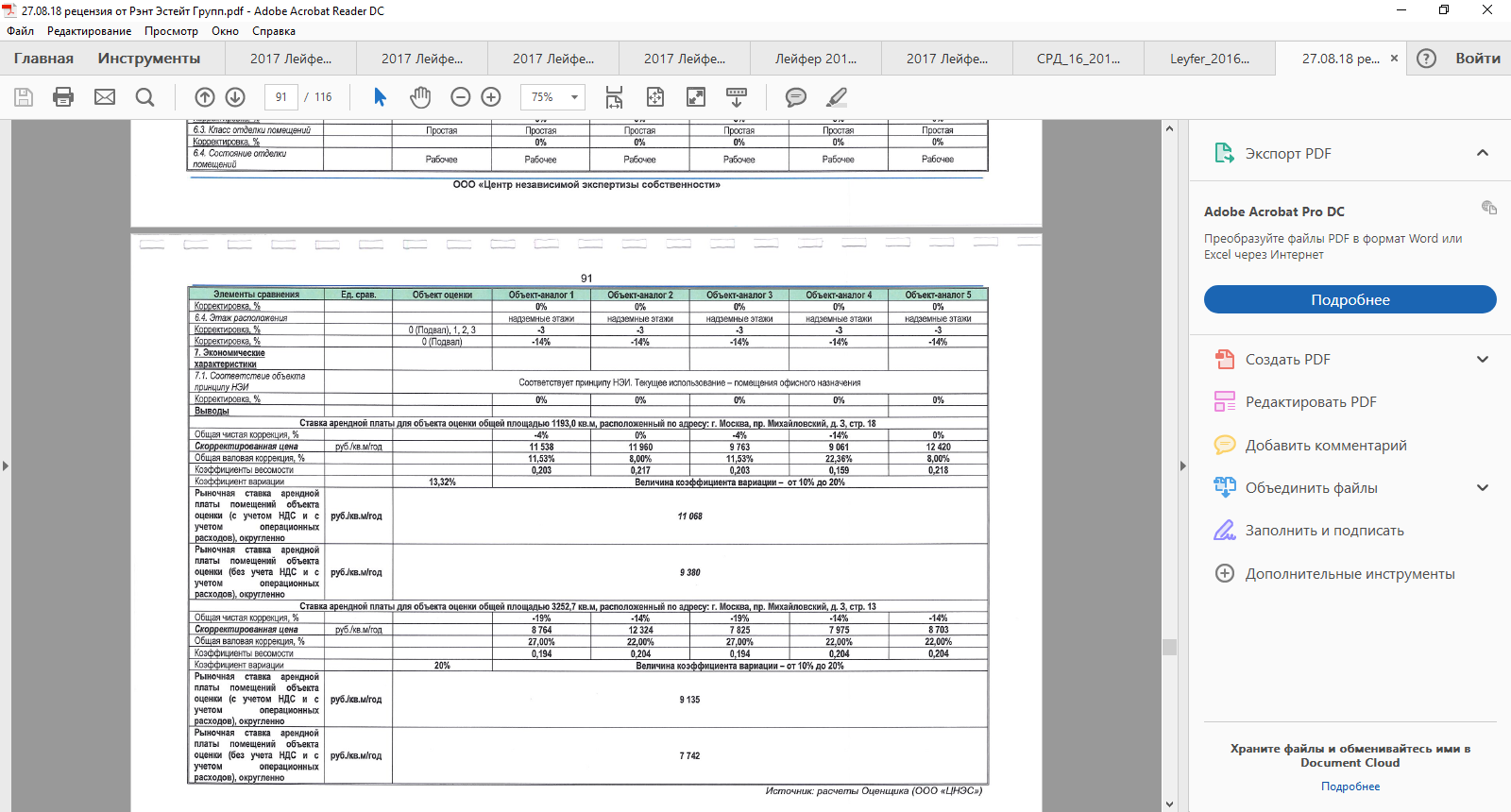 Стр. 99- 101 «Отчета» не ясен источник, в соответствии с которым определена ставка капитализации для объектов административного назначения в размере 11%, таким образом, нарушен п. 5 ФСО № 3 в части изложения введения в заблуждение.Стр. 103 «Отчета» затратному подходу присваивается минимальная весомость, по факту в рамках «Отчета» затратный подход не применялся, таким образом, нарушен п. 5 ФСО № 3 в части изложения введения в заблуждение.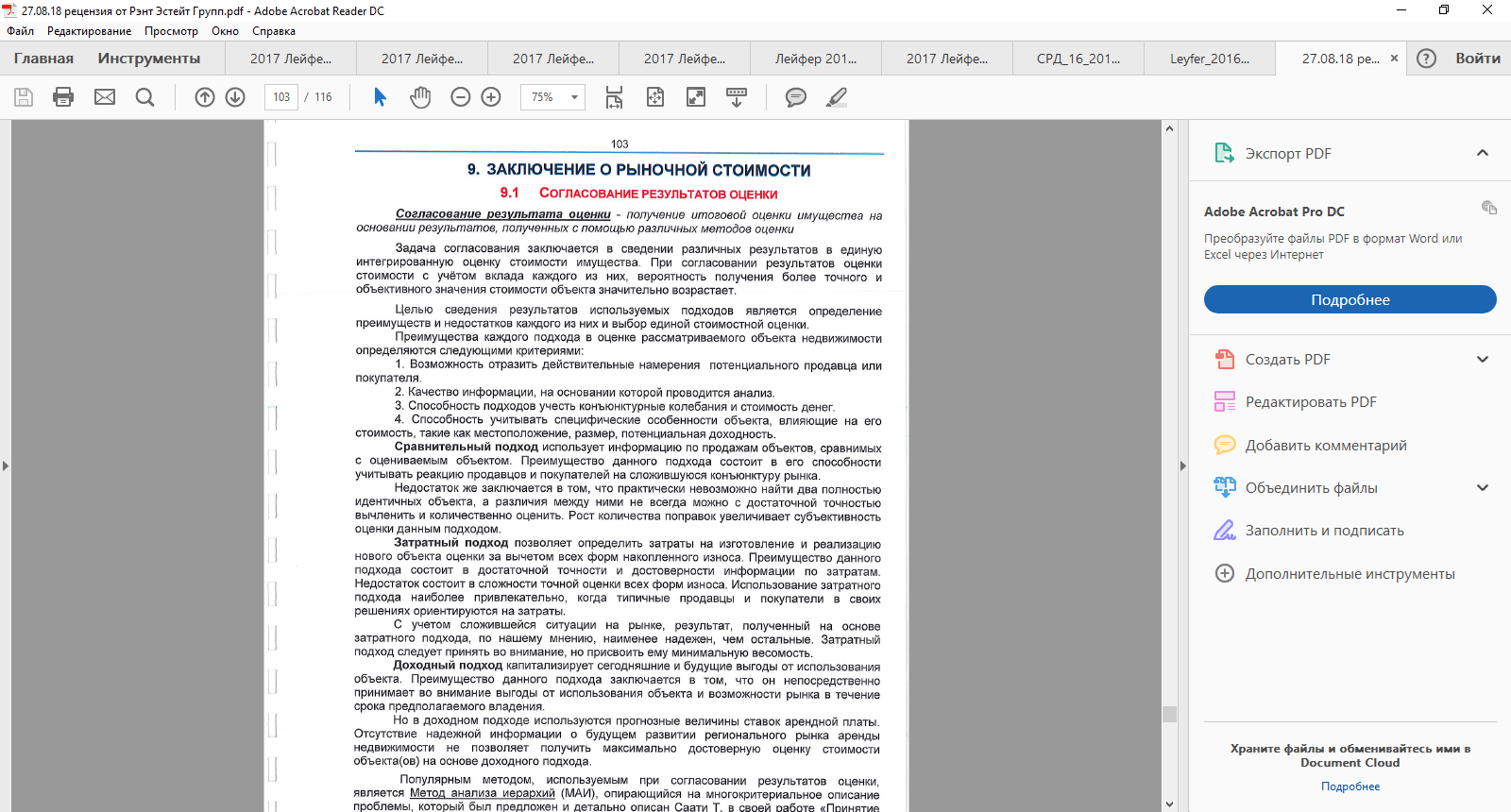 ВЫВОД ПО  ИТОГАМ ПРОВЕДЕНИЯ  ЭКСПЕРТИЗЫ ОТЧЕТА ОБ ОЦЕНКЕПо результатам проведенной экспертизы Отчет XXXXX3 Об оценке рыночной стоимости объектов недвижимого имущества, расположенных по адресам: г. Москва, пр. XXXXXXXXXXX , выполненный ООО «XXXXXX», не соответствует требованиям законодательства Российской Федерации об оценочной деятельности, в том числе требованиям федеральных стандартов оценки и других актов уполномоченного федерального органа, осуществляющего функции по нормативно-правовому регулированию оценочной деятельности, и стандартов и правил оценочной деятельности (подробней смотри стр. № 7-28 данной рецензии).На основании вышеизложенного в рамках настоящей экспертизы делается вывод о том, что итоговая величина рыночной стоимости, отраженная в отчете, не может быть подтверждена, и не может использоваться для суда, т.е. данные нарушения являются существенными.При данных нарушениях необходимо провести оценку повторно. 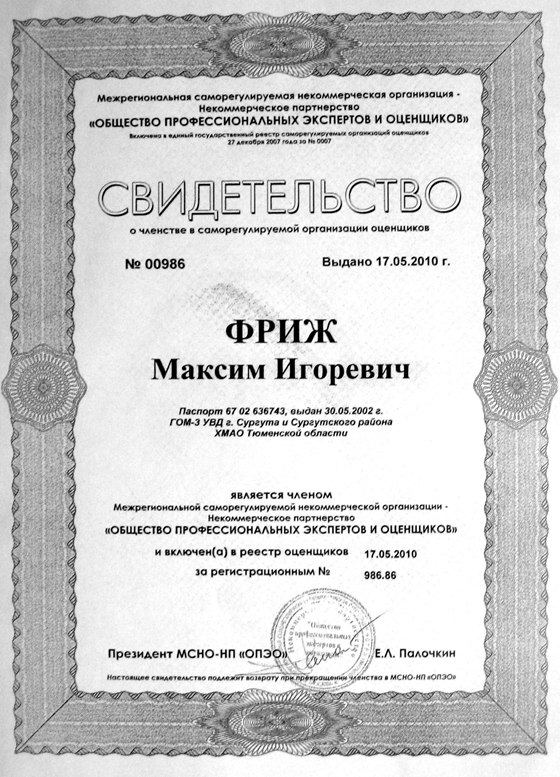 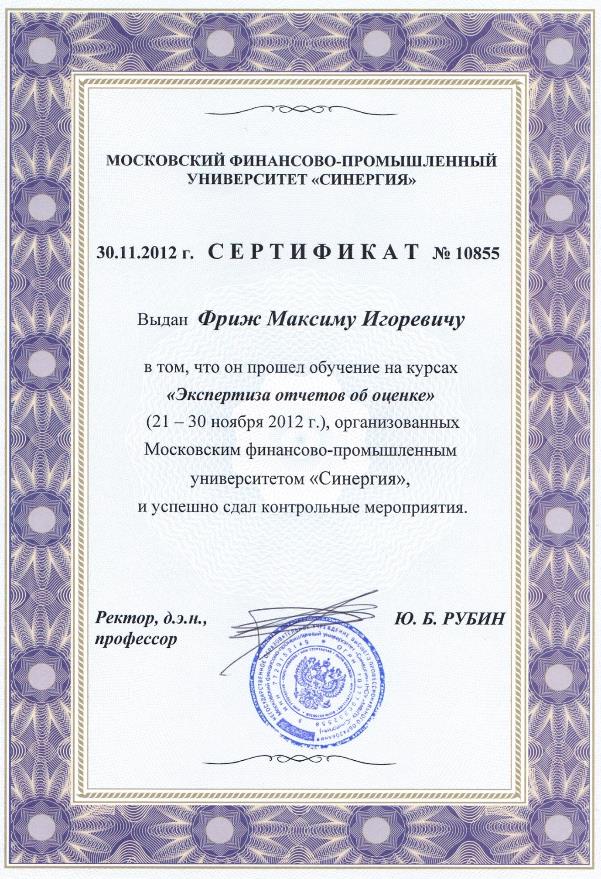 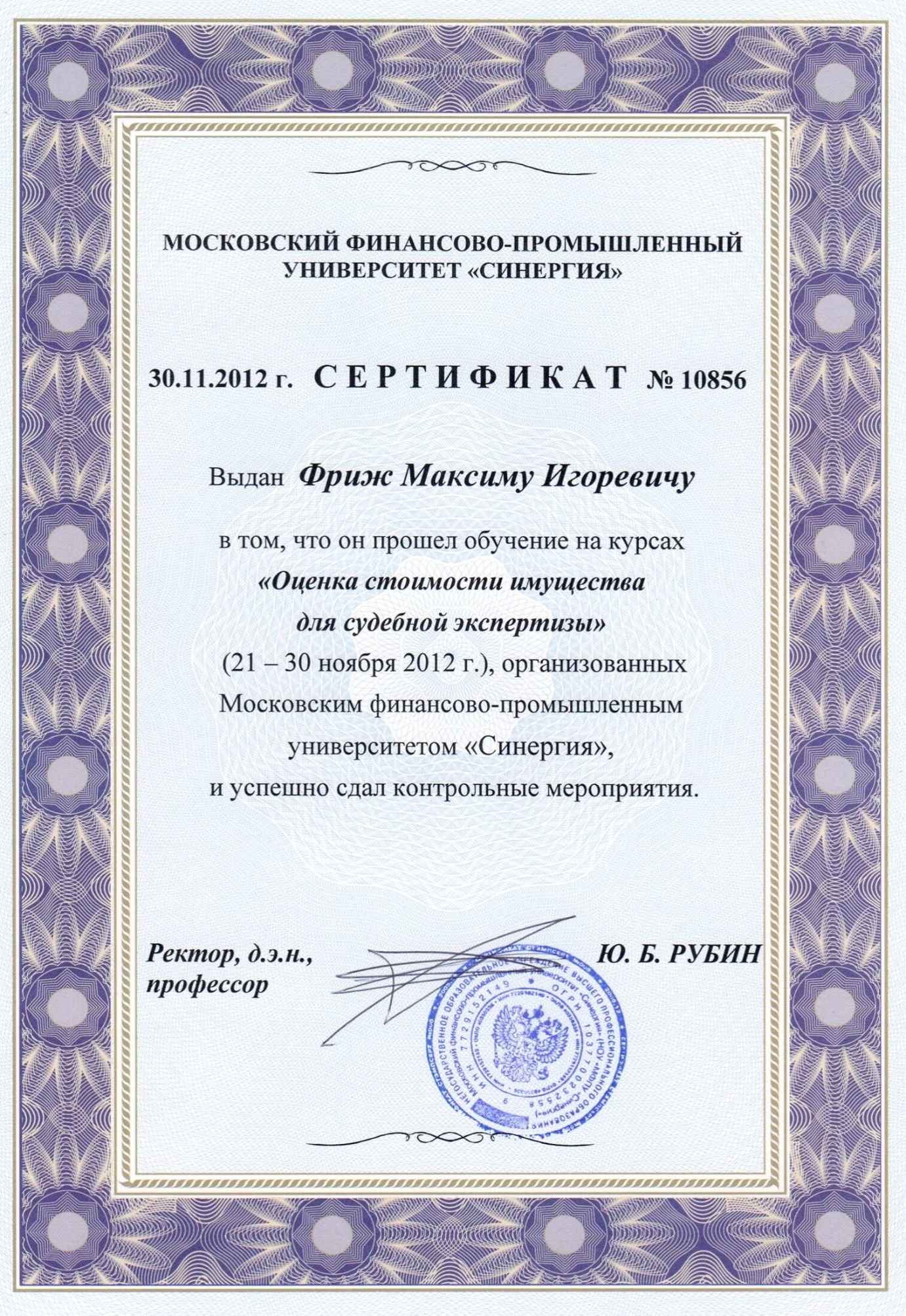 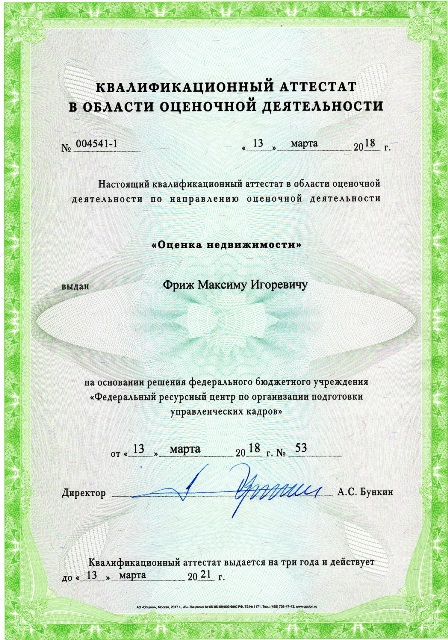 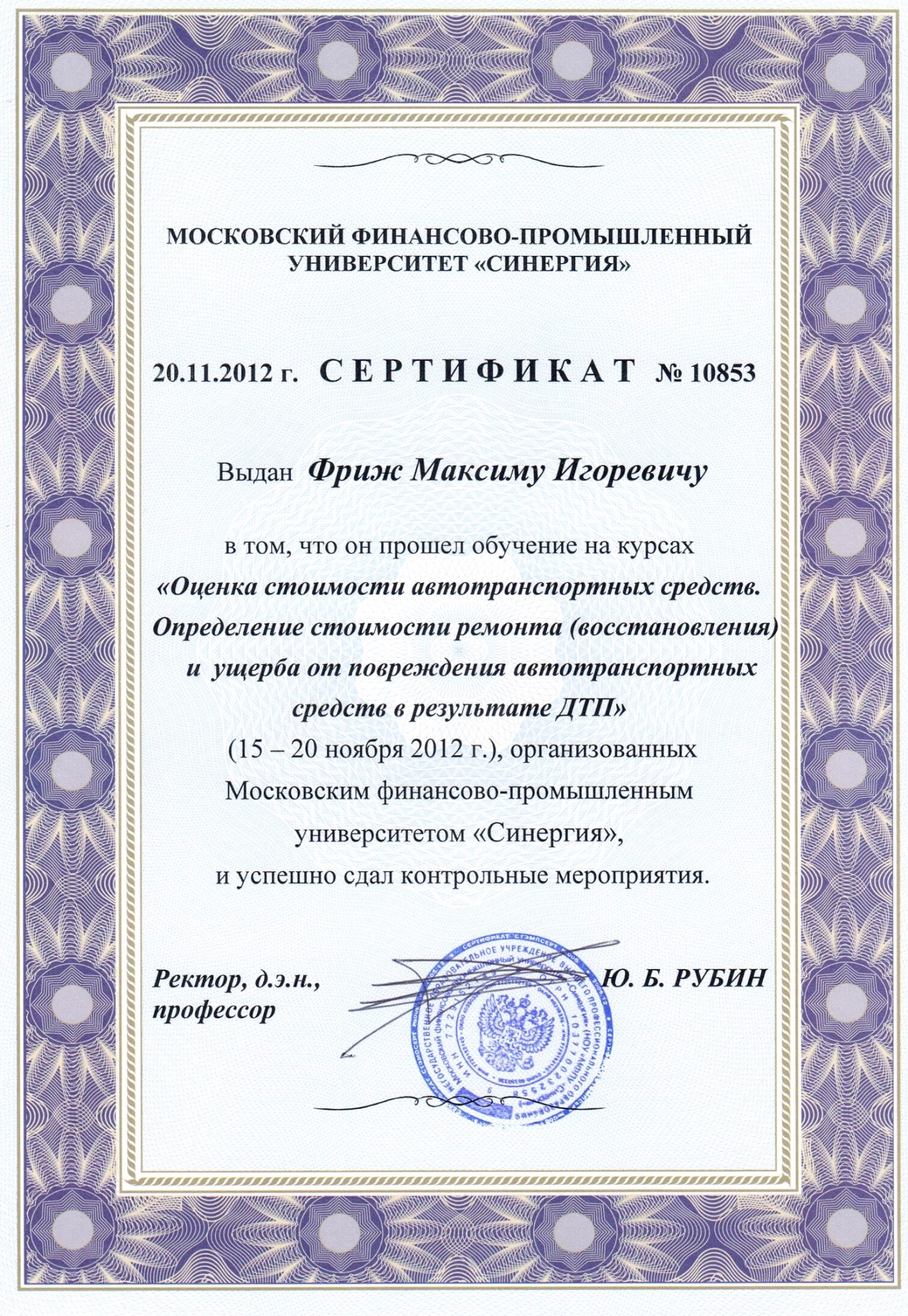 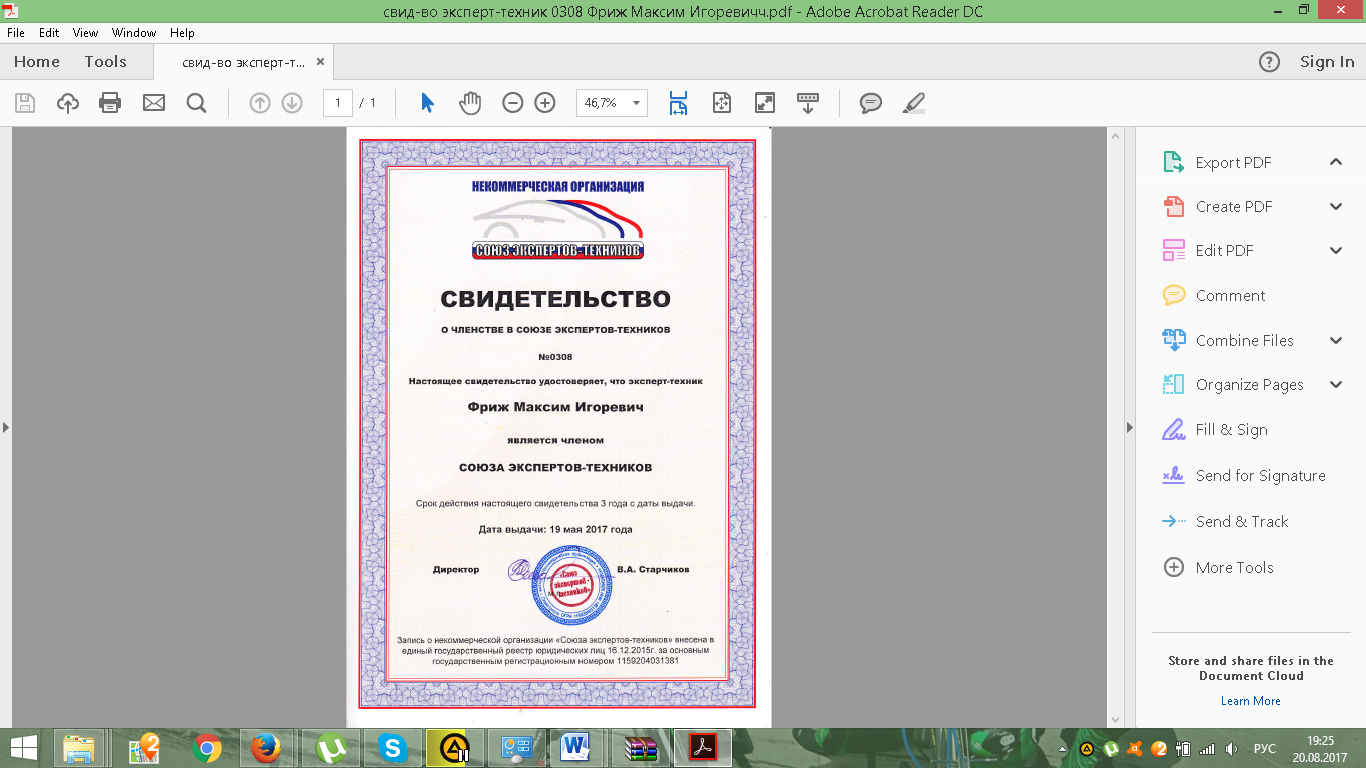 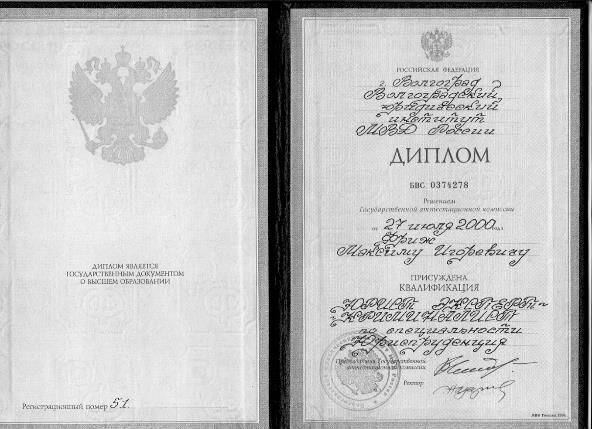 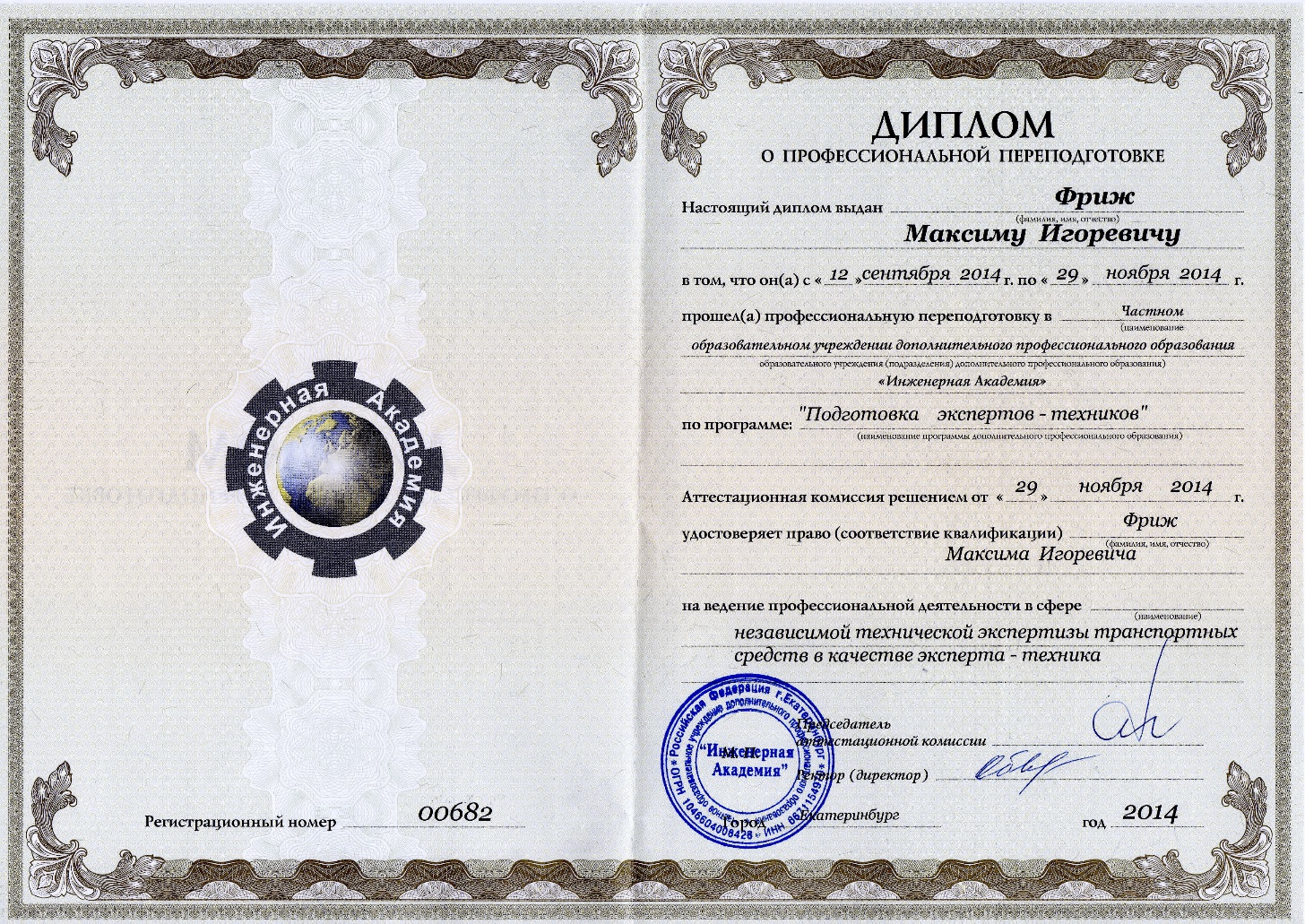 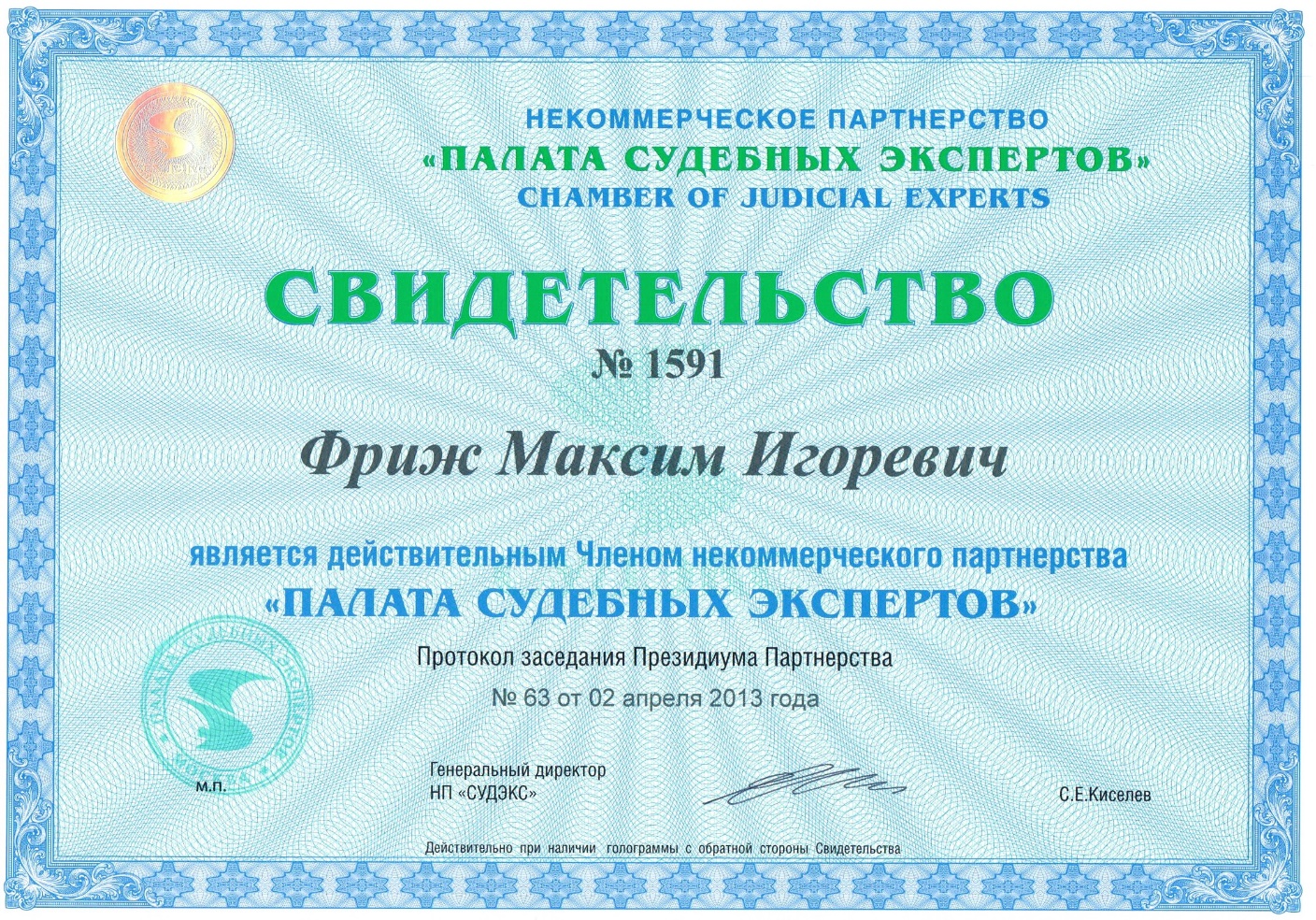 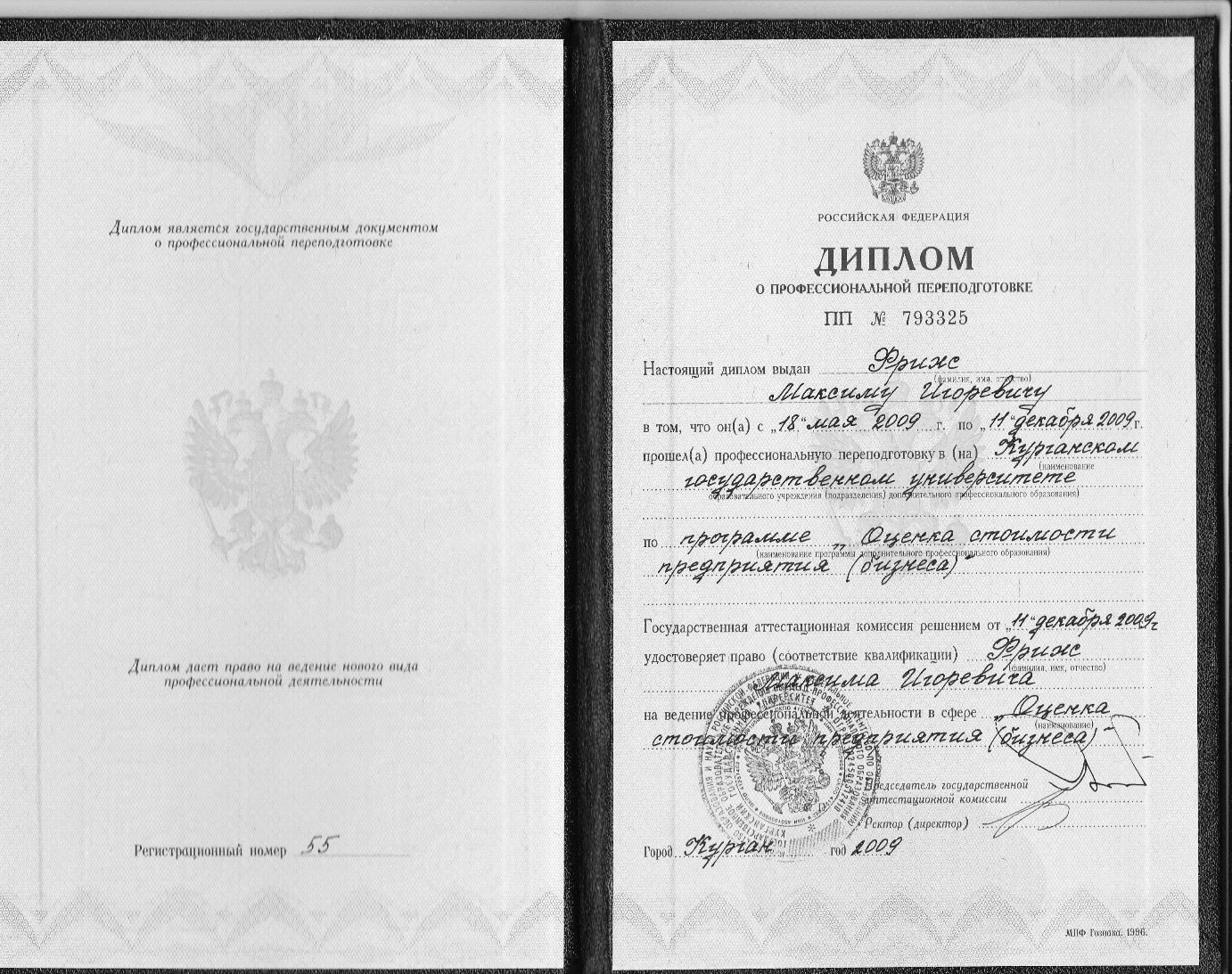 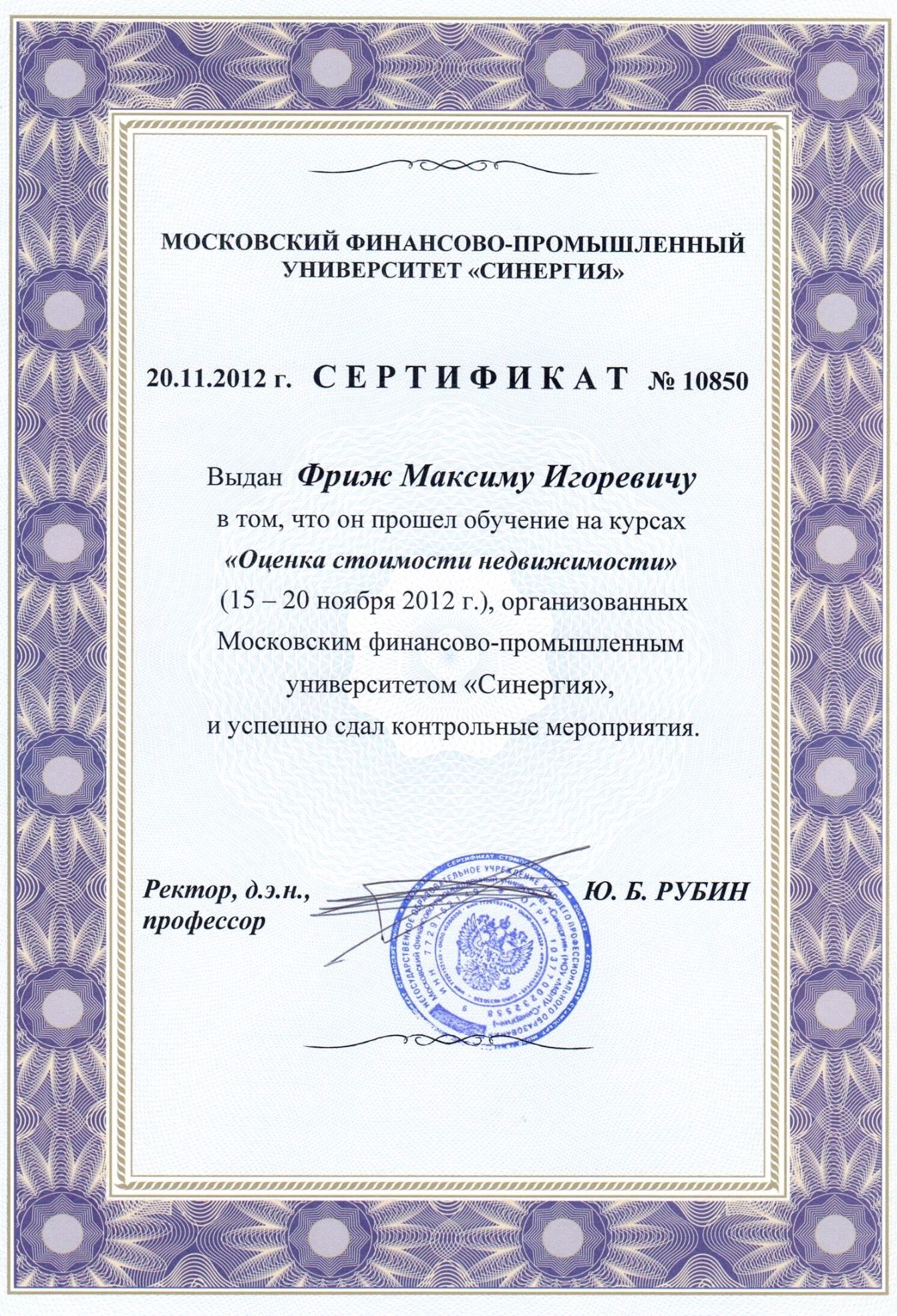 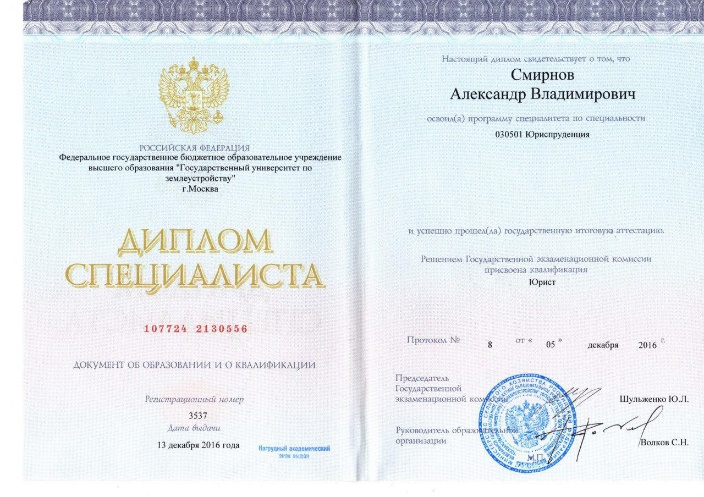 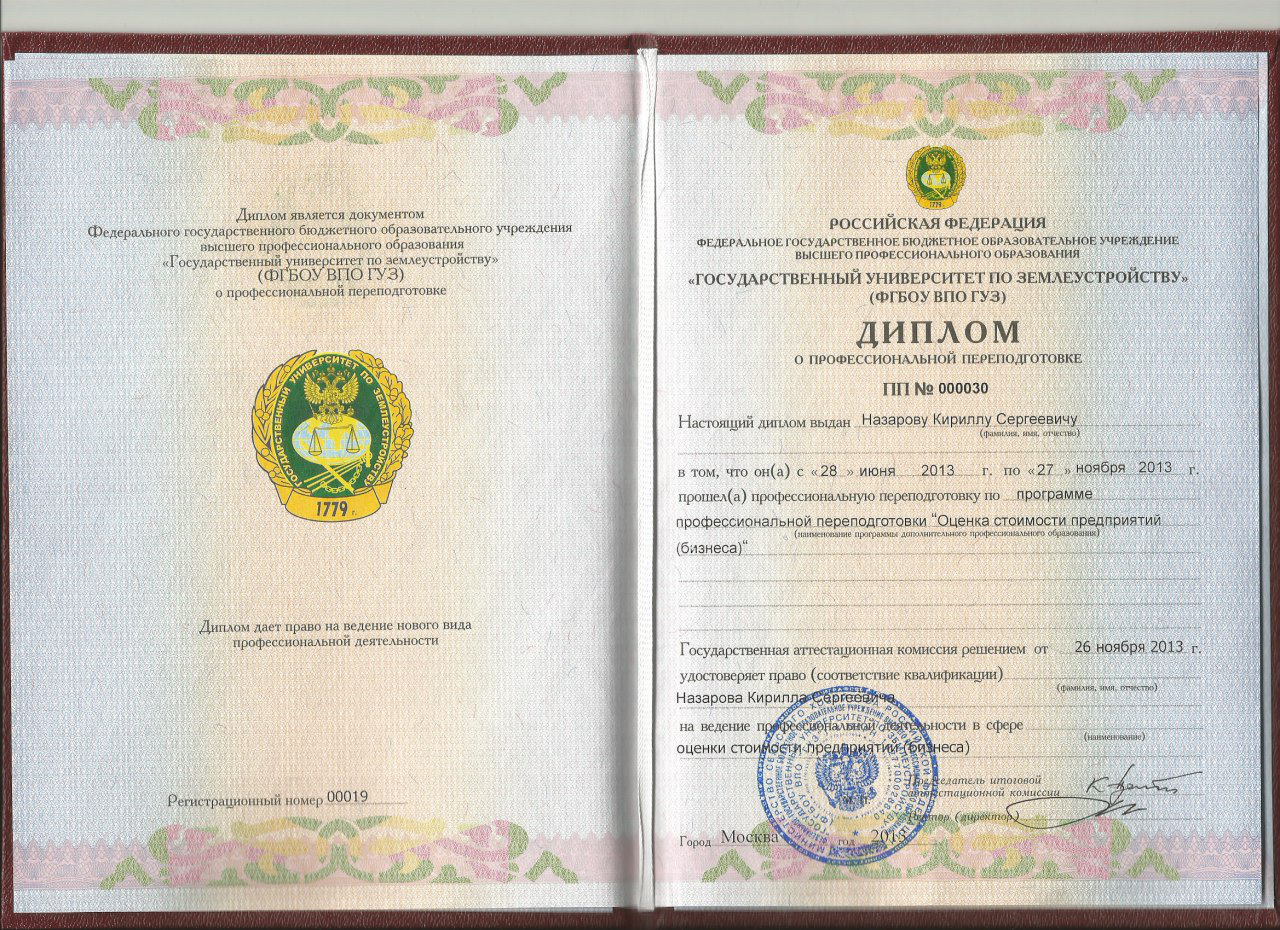 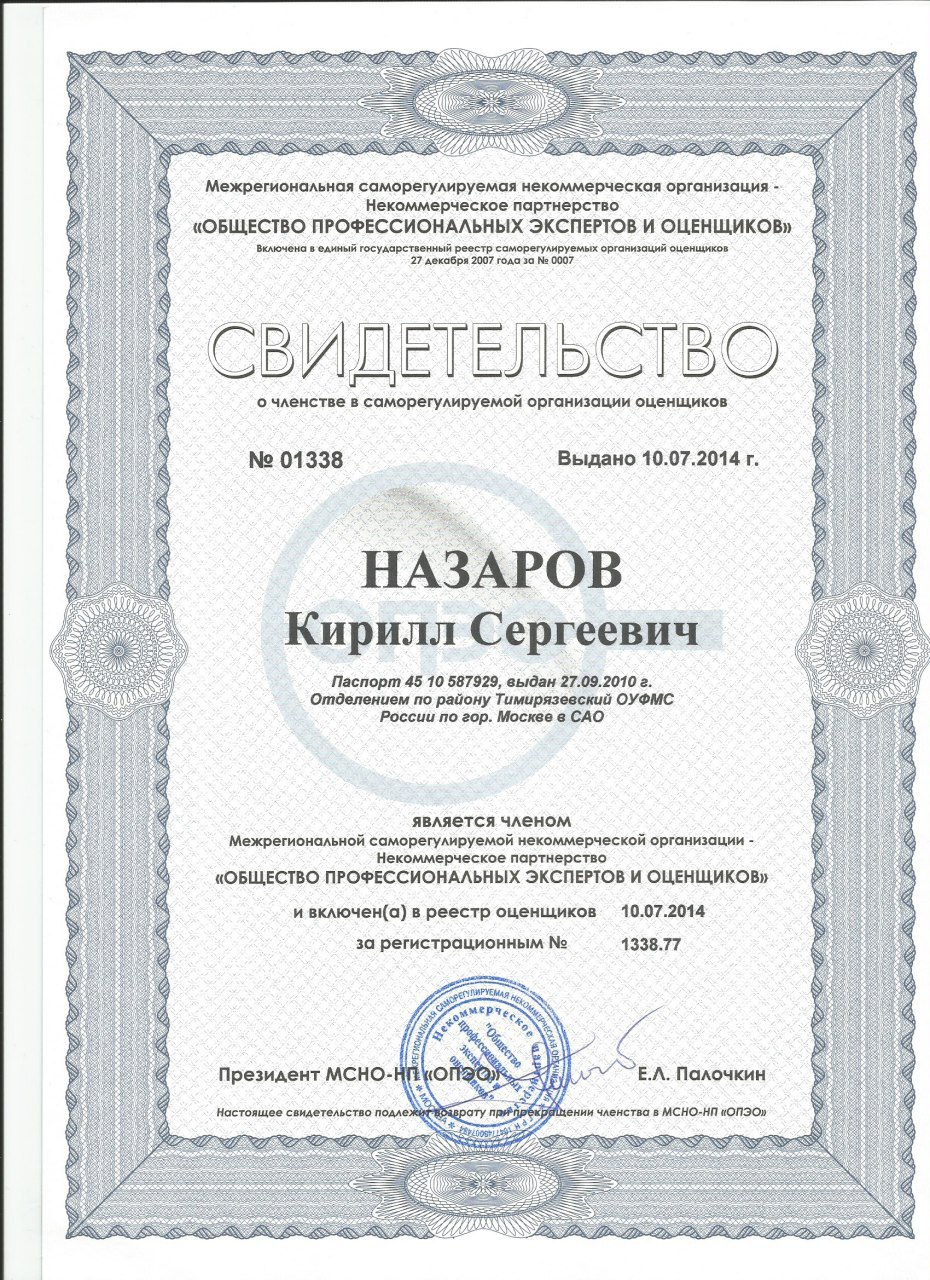 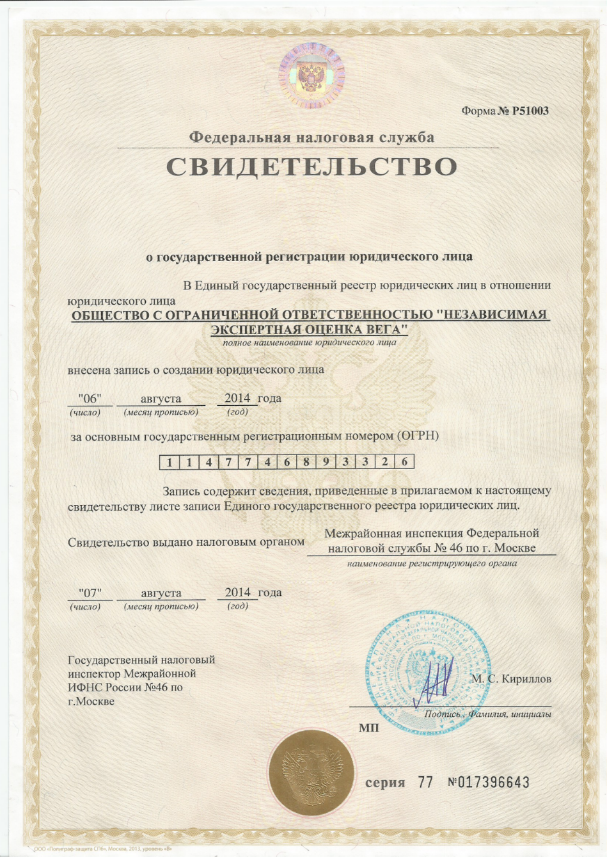 Номер рецензииXXXXXXXXXXXXXДата составления рецензииXXXXXXXXXXXXXОснование для проведения рецензии:Договор на проведение рецензии № XXXXXXX от XXXXXXX.Заказчик рецензииОбщество с ограниченной ответственностью XXXXXX» ИНН XXXXXXX, КПП XXXXXXX, ОГРН XXXXXXXXюридический адрес: XXXXXX, г. Москва, XXXXXXXXВид проводимой рецензииПроверка Отчета XXXXXX «XXXXXXX» об оценке на соответствие требованиям законодательства Российской Федерации об оценочной деятельностиПеречень материалов, представленных на экспертизуОтчет XXXXXXXX ООО «XXXXXXX» Об оценке рыночной стоимости объектов недвижимого имущества, расположенных по адресам: г. Москва, пр. XXXXXX, д. XXXXXXX. (далее Отчет). Отчет представлен на экспертизу в электронном виде, содержащем основной текст и приложения.Допущения и ограничительные условия, с учетом которых проведена рецензия отчета об оценкеАвторы данной рецензии выступают в роли независимых экспертов и принимают на себя обязательства произвести рецензию предложенного отчета об оценке объективно.Гонорар экспертов не зависит от содержания рецензии. Его величина определяется объемом и сложностью работы.Рецензия определяет соответствие или несоответствие отчета действующим нормативным документам и достоверность результатов оценки только на дату оценки, независимо от даты поступления отчета на экспертизу. Возможность использования результатов отчета после даты оценки определяется оценщиком и не входит в компетенцию экспертов, если это специально не оговорено в задании на рецензию.Задачей рецензии является выявление нарушений требований законодательства об оценочной деятельности в отчете об оценке, если таковые имеются. При проведении рецензии экспертами указывается, что оценщик нарушил (сделал неправильно), а не показывается, что можно сделать лучше, применить альтернативную методику или получить другую стоимость внутри рыночного интервала цен.Исходя из задач экспертизы, перед экспертами не ставятся задачи личного ознакомления с объектом оценки и документацией Заказчика, анализа исходных данных, проведения интервью с заказчиком и оценщиком, производства каких-нибудь измерений на местности.Эксперты должны проверить правильность примененных методов и методик, а также правильность вычислений посредством анализа текста отчета об оценке. Эксперты не имеют возможности гарантировать точность исходных данных, заявленных оценщиком в отчете. При проведении рецензии отчета об оценке экспертами не проводится повторная оценка.Рецензия проведена с допущением наличия прав на оцениваемый объект у заказчика оценки. Во всяком случае данное допущение не влияет на итоговую величину рыночной стоимости оцениваемого объекта. Рецензия отчета об оценке проведена в соответствии с Федеральным стандартом оценки «Порядок проведения экспертизы, требования к экспертному заключению и порядку его утверждения (ФСО N 5)», утвержденным приказом Минэкономразвития России от 4 июля 2011 года № 328.Сведения о экспертах: Экспертный Совет  ООО «Независимая экспертная оценка Вега»: Ф.И.О., образование,  стаж по специальности.Фриж Максим Игоревич Руководитель отдела оценки и экспертизы. Диплом о высшем образовании БВС № 0374278 выдан 27 июля 2000г. Волгоградский юридический институт МВД РФ, квалификация юрист эксперт-криминалист по специальности юриспруденция;Диплом о профессиональной переподготовке «Оценка стоимости предприятия» ПП № 793325 от 11.12.2009г. выдан Курганским государственным университетом, г. Курган. Квалификационный аттестат о сдаче единого квалификационного экзамена (оценка недвижимости) №004541-1 от 13.03.2018г.Удостоверение о повышении квалификации «Оценка стоимости предприятия (бизнеса)», подтверждающее получение профессиональных знаний в соответствии с образовательными программами, согласованными с Минимуществом России, № 3121 выдан 18 ноября 2015г. ЧОУ ВО «Региональный институт бизнеса и управления», г.Рязань.Диплом о профессиональной переподготовке «Подготовка экспертов-техников» № 00682 от 29.11.2014г. выдан ЧОУДПО «Инженерная академия» г.Екатеринбург.Сертификаты:1) 20.11.2012г. № 10851 "Оценка стоимости земли" 2) 20.11.2012г. № 10850 "Оценка стоимости недвижимости"3) 30.11.2012г. № 10856 "Оценка стоимости имущества для судебной экспертизы"4) 30.11.2012г. № 10855 "Экспертиза отчетов об оценке"5) 20.11.2012г. № 10853 "Оценка стоимости автотранспортных средств. Определение стоимости ремонта (восстановления) и ущерба от повреждения автотранспортных средств в результате ДТП"6) 20.11.2012г. № 10852 "Оценка инвестиционных проектов "7) 30.11.2012г. № 10854 "Оценка стоимости ремонта и ущерба от повреждений жилых и нежилых помещений "Все сертификаты выданы Московским финансово-промышленным университетом "Синергия" г.Москва.Является членом саморегулируемой организации оценщиков «ОПЭО», свидетельство о членстве в саморегулируемой организации оценщиков «ОПЭО» № 00986 от 17.05.2010г.свидетельство № 1591 от 02.04.2013г. членство в НП «Палата судебных экспертов» г.Москва.Страховой полис: № 0991R/776/F0076/8 АО «АльфаСтрахование». Срок действия договора страхования – с 14 февраля 2018 г. по 13 февраля 2019 г. Страховая сумма 3 000 000 (три миллиона) рублей Эксперт, оценщик I категории. Стаж оценочной/экспертной деятельности – 9 лет/19 лет.Смирнов Александр ВладимировичРуководитель юридического отдела. Диплом о высшем образовании 107724 2130556 выдан 13 декабря 2016 г. Федеральное государственное бюджетное образовательное учреждение высшего образования «Государственный университет по Землеустройству» г. Москва, квалификация Юрист по специальности Юриспруденция (специалист); диплом о профессиональной переподготовке «Управление персоналом и кадровое делопроизводство» выданный НОЧУ ДПО в 2016 году.Назаров Кирилл СергеевичГенеральный директор ООО Независимая экспертная оценка «Вега» Диплом о высшем образовании KO №47961. Выдан «Государственным университетом по землеустройству» 28 июня 2013 года по специальности «Земельный кадастр».Диплом о профессиональной переподготовке «Оценка стоимости предприятия (бизнеса») ПП №000030 от 28.11.2013г.Является членом саморегулируемой организации оценщиков «ОПЭО», свидетельство о членстве в саморегулируемой организации оценщиков «ОПЭО» № 01338 от 10.07.2014г.Стаж оценочной/экспертной деятельности – 6 лет.Объект оценки:Объекты собственного недвижимого имущества принадлежащего XXXXXXX(стр. 5 «Отчета») Имущественные права на объект оценки:«Право собственности» (стр. 5 «Отчета»).Цель оценки:«Определение рыночной стоимости объекта оценки» (стр. 5 «Отчета»).Предполагаемое использование результатов оценки и связанные с этим ограничения:«Для использования при определении цены для совершения сделки или иных действий с объектами, в том числе при совершении сделок купли-продажи, разрешении имущественных споров, принятии управленческих решений» (стр. 5 «Отчета»). Вид стоимости:«Рыночная стоимость» (стр. 5 «Отчета»).Дата проведения оценки (дата оценки, дата определения стоимости):«XX июля 20XX года» (стр. 5 «Отчета»).Применяемые стандарты и правила оценочной деятельностиПриведены (стр. 8 «Отчета»).Допущения и ограничения, на которых должна основываться оценкаПриведены (стр. 7 «Отчета»).Данные о балансовой стоимостиНе представлены Заказчиком.Заказчик:Организационно-правовая форма - Публичное акционерное общество Полное наименование- XXXXXXXXXXXXXXXXXXXXXXМестонахождение Заказчика:Юридический адрес: XXXXXXXXXXXXXXXXXИсполнитель:XXXXXXXXXXXXXXXXXXXXXXОГРН: XXXXXXXXXXXXXXXXXXXXXXXИНН: XXXXXXXXXXXXXXXXXXXXXМесто XXXXXXXXXXXXXXXXXXXXXXXXXСведения о страховании гражданской ответственности оценщика (юр.лица)Не приведеныОснование для оказанияИсполнителем услуг:XXXXXXXXXXXXXXXXXXXXXXXXXОценщики:XXXXXXXXXXXXXXXXXXXXXXXXXXXXXXXXXXXXX).Членство в СРОXXXXXXXXXXXXXXXXXXXXXXXXXXXXXXXXXXXXXXXСведения о профессиональных знаниях в области оценочной деятельностиДиплом о профессиональной переподготовке XXXXXXXXXXXXXXXXXXXXXКвалификационный аттестат в области оценочной деятельности по направлению оценочной деятельности XXXXXXXXXXXXXXXXXXXXСведения о страховании гражданской ответственностиоценщиковСтраховая сумма XXXXXXXXXXXXXXXXXXСтаж работы в оценочнойдеятельности6 лет (с 2012 г.) Местонахождение оценщикаНе указаноСведения обо всех привлекаемых к проведению оценки и подготовке отчета об оценке организациях и специалистахК проведению оценки и подготовке отчета об оценке сторонние организации и специалисты не привлекалисьОснование для проведения оценки:«Договор № XXXXXXXX (стр. 3 «Отчета»)Общая информация, идентифицирующая объект оценки(стр. 3 «Отчета»)Результаты оценки, полученные при применении различных подходов к оценке: (стр. 3 «Отчета»)Итоговая величина стоимости объекта оценки (стр. 4 «Отчета»)Ограничения и пределыприменения полученной итоговой стоимости«Отчет не может быть использован для целей, не указанных в Задании на оценку» (стр. 4 «Отчета»).Дата оценкиXX XXXX XXXX г.Дата составления ОтчетаXXXXXXСрок проведения оценкиXXXXXXДанные о балансовой стоимостиНе приведены№п/пПараметрНаличие (+) Отсутствие (–)Источниктребования1Отчет об оценке составлен:Ст. 11 № 135- ФЗ,п. 6 ФСО № 3o	на бумажном носителе:-Ст. 11 № 135- ФЗ,п. 6 ФСО № 31.1пронумерован постранично-Ст. 11 № 135- ФЗ,п. 6 ФСО № 31.2прошит-Ст. 11 № 135- ФЗ,п. 6 ФСО № 31.3подписан оценщиками, которые проводили оценку+Ст. 11 № 135- ФЗ,п. 6 ФСО № 31.4скреплен личной печатью оценщиков или печатью юридического лица, с которым оценщики заключили трудовой договор+Ст. 11 № 135- ФЗ,п. 6 ФСО № 3o	в форме электронного документа:+Ст. 11 № 135- ФЗ,п. 6 ФСО № 31.5пронумерован постранично+Ст. 11 № 135- ФЗ,п. 6 ФСО № 31.6подписан усиленной квалифицированной электронной подписью:-Ст. 11 № 135- ФЗ,п. 6 ФСО № 31.7o	оценщиками+Ст. 11 № 135- ФЗ,п. 6 ФСО № 31.8o	руководителем юридического лица, с которым оценщики заключили трудовой договор+Ст. 11 № 135- ФЗ,п. 6 ФСО № 32Дата составления отчета+Ст. 11 № 135- ФЗ,п. 8 ФСО № 33Порядковый номер отчета+ст. 11 № 135-ФЗ,п. 8 ФСО № 34Отчет содержит следующие сведения:+п. 8 ФСО № 34.1o	задание на оценку+П. 8а ФСО №3,П. 21 ФСО № 14.2объект оценки+П.21а ФСО № 14.3права на объект оценки, учитываемые при определении стоимости объекта оценки+П.21б ФСО № 14.4цели и задачи проведения оценки+П. 21в ФСО № 1,ст. 11 № 135-ФЗ4.5предполагаемое использование результатов оценки+П. 21г ФСО № 14.6вид стоимости+П. 21д ФСО № 1, П. 5 ФСО № 24.7дата оценки+П. 21е ФСО № 1,ст. 11 № 135-ФЗ4.8допущения, на которых должна основываться оценка+П.21ж ФСО № 1применяемые (используемые) стандарты оценки:П.8б ФСО № 3, ст. 11 № 135-ФЗ4.9федеральные стандарты оценки+П.8б ФСО № 3, ст. 11 № 135-ФЗ4.10стандарты и правила СРО оценщиков+П.8б ФСО № 3, ст. 11 № 135-ФЗ4.11o	принятые при проведении оценки объекта оценки допущения+П.8в ФСО № 3,ст. 11 № 135-ФЗo	сведения о заказчике оценки и об оценщике(ах)+П.8г ФСО № 3, ст. 11 № 135-ФЗ4.12сведения о заказчике оценки+П.8г ФСО № 3, ст. 11 № 135-ФЗсведения об оценщике:+П.8г ФСО № 3, ст. 11 № 135-ФЗ4.13o	фамилия, имя отчество+П.8г ФСО № 3, ст. 11 № 135-ФЗ4.14o	место нахождения-П.8г ФСО № 3, ст. 11 № 135-ФЗ4.15o	информация о членстве в СРО оценщиков+П.8г ФСО № 3, ст. 11 № 135-ФЗ4.16o	сведения о юридическом лице, с которым оценщик (и) заключил(и) трудовой договор (если оценщик работает по трудовому договору)+П.8г ФСО № 3, ст. 11 № 135-ФЗo информация обо всех привлеченных к проведению оценки и подготовке отчета об оценке организациях и специалистах:+П.8д ФСО № 34.17квалификация+ст. 11 № 135-ФЗ4.18степень участия в проведении оценки объекта оценки+ст. 11 № 135-ФЗ5Основные факты и выводы:+п. 8е ФСО №35.1o	основание для проведения оценки+п. 8е ФСО №35.2o	общая информация, идентифицирующая объект оценки+п. 8е ФСО №35.3o	результаты оценки, полученные при применении различных подходов к оценке+п. 8е ФСО №35.4o	итоговая величина стоимости объекта оценки+Ст. 11 № 135-ФЗ5.5o	ограничения и пределы применения полученной итоговой стоимости+п. 8е ФСО №36Описание объекта оценки (точное описание объекта оценки, характеризующее количественные и качественные характеристики объекта оценки):+Ст. 11 № 135- ФЗ, п. 8ж ФСО№ 36.1o	перечень документов, использованных оценщиком и устанавливающих количественные и качественные характеристики объекта оценки-Ст. 11 № 135- ФЗ, п. 8ж ФСО№ 3o	в отношении объекта оценки, принадлежащего юридическому лицу:Ст. 11 № 135- ФЗ, п. 8ж ФСО№ 36.2полное наименование+Ст. 11 № 135- ФЗ, п. 8ж ФСО№ 36.3сокращенное наименование (при наличии)+Ст. 11 № 135- ФЗ, п. 8ж ФСО№ 36.4дата государственной регистрации+Ст. 11 № 135- ФЗ, п. 8ж ФСО№ 36.5основной государственный регистрационный номер (ОГРН)+Ст. 11 № 135- ФЗ, п. 8ж ФСО№ 36.6балансовая стоимость (при наличии)+Ст. 11 № 135- ФЗ, п. 8ж ФСО№ 37Анализ рынка объекта оценки:+П. 8з ФСО № 37.1o	анализ ценообразующих факторов, влияющих на стоимость объекта оценки+П. 8з ФСО № 37.2o	анализ внешних факторов, влияющих на стоимость объекта оценки.+П. 8з ФСО № 38Описание процесса оценки объекта оценки (последовательность определения стоимости объекта оценки):+П. 8и ФСО № 3,ст. 11 № 135-ФЗ, ССО РОО8.1o	затратный подход к оценке:Не применялсяП. 8и ФСО № 38.1.1обоснование выбора подходовП. 8и ФСО № 38.1.2обоснование выбора методовП. 8и ФСО № 38.1.3последовательность определения стоимости объекта оценкиП. 8и ФСО № 38.1.4наличие соответствующих расчетовП. 8и ФСО № 38.1.5согласование предварительных результатов, полученных при использовании различных методов (при наличии)П. 25 ФСО №18.1.6описание позволяет пользователю отчета об оценке понять логику процесса определения стоимости и соответствие выбранного оценщиком метода (методов) объекту оценки, определяемому виду стоимости и предполагаемому использованию результатов оценкиП. 8и, ФСО № 38.2o	сравнительный подход к оценке:+П. 8и ФСО № 38.2.1обоснование выбора подхода+П. 8и ФСО № 38.2.2обоснование выбора методов+П. 8и ФСО № 38.2.3последовательность определения стоимости объекта оценки+П. 8и ФСО № 38.2.4наличие соответствующих расчетов+П. 8и ФСО № 38.2.5согласование предварительных результатов, полученных при использовании различных методов (при наличии)Не требуетсяП. 25 ФСО № 18.2.6описание позволяет пользователю отчета об оценке понять логику процесса определения стоимости и соответствие выбранного оценщиком метода (методов) объекту оценки, определяемому виду стоимости и предполагаемому использованию результатов оценки+П. 8и, ФСО № 38.3o	доходный подход к оценке:+П. 8и ФСО № 38.3.1обоснование выбора подходов+П. 8и ФСО № 38.3.2обоснование выбора методов+П. 8и ФСО № 38.3.3последовательность определения стоимости объекта оценки+П. 8и ФСО № 38.3.4наличие соответствующих расчетов+П. 8и ФСО № 38.3.5согласование предварительных результатов, полученных при использовании различных методов (при наличии)Не требуетсяП. 25 ФСО № 18.3.6описание позволяет пользователю отчета об оценке понять логику процесса определения стоимости и соответствие выбранного оценщиком метода (методов) объекту оценки, определяемому виду стоимости и предполагаемому использованию результатов оценки+П. 8и, ФСО № 39Описание процедуры согласования результатов оценки:+П. 8к ФСО № 39.1o	описание процедуры согласования+П. 8к ФСО № 39.2o	отражен проведенный анализ и установленная причина расхождений (при согласовании существенно отличающихся промежуточных результатов оценки, полученных различными подходами или методами)+П. 25 ФСО № 110Итоговая величина стоимости указана:+Ст.11 № 135-ФЗ10.1o	в российских рублях+П. 27 ФСО № 111Не использована информации о событиях, произошедших после даты оценки для определения стоимости объекта оценки (кроме как для подтверждения тенденций, сложившихся на дату оценки, в том случае, когда такая информация соответствует сложившимся ожиданиям рынка на дату оценки)+П. 8 ФСО № 112Ссылки на источники информации либо копии материалов и распечаток, использованных в отчете, позволяют делать выводы об источнике получения соответствующей информации и дате ее подготовки+П. 11 ФСО № 313При использовании в качестве информации, существенной для величины определяемой стоимости объекта оценки, экспертного мнения проведен анализ данного значения на соответствие рыночным данным (при наличии рыночной информации).+П. 13 ФСО № 314Изложена информация, существенная с точки зрения оценщика для определения стоимости объекта оценки+П. 5 ФСО № 315Информация, существенным образом влияющая на стоимость объекта оценки, подтверждена-П. 5 ФСО №316Содержание отчета об оценке не вводит в заблуждение заказчика оценки и иных заинтересованных лиц (пользователи отчета об оценке), а также не допускает неоднозначного толкования полученных результатов-П. 5 ФСО № 3, ст. 11 № 135-ФЗ17Документы, предоставленные заказчиком (в т.ч. справки, таблицы, бухгалтерские балансы):-П. 12 ФСО №317.1o	подписаны уполномоченным на то лицом и заверены в установленном порядке-П. 12 ФСО №317.2o	к отчету приложены копии соответствующих материалов-П. 12 ФСО №318В приложениях к отчету присутствуют копии документов используемые оценщиком, устанавливающие количественные и качественные характеристики объекта оценки, в том числе:-П. 10 ФСО № 318.1o	правоустанавливающие и правоподтверждающие документы-П. 10 ФСО № 318.2o	документы технической инвентаризации-П. 10 ФСО № 318.3o	заключения экспертиз-П. 10 ФСО № 318.4o	другие документы по объекту оценки (при наличии)-П. 10 ФСО № 3№ п/пПараметрНаличие (+) Отсутствие (–)Источник требования1В части «Общие требования к проведению оценки»1.1Проведен осмотр объекта оценки (или указаны причины, по которым объект оценки не осмотрен, а также указаны допущения и ограничения, связанные с непроведением осмотра)+ФСО № 7, п.51.2При отсутствии правоустанавливающих и право подтверждающих документов на земельный участок совместная оценка земельного участка и находящихся на нем объектов капитального строительства проведена с учетом установленных действующим законодательством прав и обязанностей собственника объектов капитального строительства в отношении земельного участка, а также типичного на рассматриваемом рынке поведения собственников в отношении аналогичного земельного участка (выкуп или аренда).Примечание. Если документы на земельный участок имеются, в этом пункте никаких отметок не делаетсяФСО № 7, п.61.3При отсутствии документально подтвержденных имущественных прав третьих лиц в отношении оцениваемого объекта недвижимости, ограничений (обременений), а также экологического загрязнения оценка объекта проведена исходя из предположения об отсутствии прав третьих лиц, ограничений (обременений) и загрязнений с учетом обстоятельств, выявленных в процессе осмотра (или с учетом задания на оценку).Примечание. Если документы по обременениям и загрязнениям имеются, в этом пункте никаких отметок не делается+ФСО № 7, п.72В части «Задание на оценку» отчет содержитследующую дополнительную информацию2.1Состав объекта оценки с указанием сведений, достаточных для идентификации каждой из его частей (при наличии)+ФСО № 7, п. 82.2Характеристики объекта оценки и его оцениваемых частей или ссылки на доступные для оценщика документы, содержащие такие характеристики-ФСО № 7, п.82.3Права, учитываемые при оценке объекта оценки, ограничения (обременения) этих прав, в том числе в отношении каждой из частей объекта оценки+ФСО № 7, п.83В части «Анализ рынка»3.1Исследован рынок в тех сегментах, к которым относятся фактическое использование оцениваемого объекта и другие виды использования, необходимые для определения его стоимости+ФСО № 7, п. 103.2Анализ влияния общей политической и социально-экономической обстановки в стране и регионе расположения объекта оценки на рынок оцениваемого объекта, в том числе тенденций, наметившихся на рынке, в период, предшествующий дате оценки+ФСО № 7, п.11а3.3Определен сегмент рынка, к которому принадлежит оцениваемый объект+ФСО № 7, п.11б3.4Анализ фактических данных о ценах сделок и (или) предложений с объектами недвижимости из сегментов рынка, к которым может быть отнесен оцениваемый объект при фактическом, а также при альтернативных вариантах его использования, с указанием интервала значений цен-ФСО № 7, п. 11 в3.5Анализ основных факторов, влияющих на спрос, предложение и цены сопоставимых объектов недвижимости+ФСО № 7, п. 11 г3.6Основные выводы относительно рынка недвижимости в сегментах, необходимых для оценки объекта-ФСО № 7, п. 11д4В части «Анализ наиболее эффективного использования»4.1Анализ выполнен путем проведения необходимых для этого вычислений или представлены обоснования, не требующие расчетов+ФСО № 7, п. 164.2 Для частей объекта недвижимости: анализ проведен с учетом фактического использования других частей этого объекта и/или всего объекта недвижимости+ФСО № 7,п. 17, 184.3 Для целей внесения стоимости в государственный кадастр недвижимости: рыночная стоимость земельного участка, застроенного объектами капитального строительства, или объектов капитального строительства оценена исходя из вида фактического использования оцениваемого объектаФСО № 7,п. 205В части «Подходы к оценке»5.1Применение сравнительного подхода+5.1.1Сравнительный подход, методы оценки в рамках сравнительного подхода и сопоставимые объекты недвижимости выбраны с учетом вывода по анализу НЭИ+ФСО № 7,п. 155.1.2В качестве объектов-аналогов используются объекты недвижимости, которые относятся к одному с оцениваемым объектом сегменту рынка и сопоставимы с ним по ценообразующим факторам+ФСО № 7,п. 22б5.1.3Описан объем доступных оценщику рыночных данных об объектах-аналогах и правила их отбора для проведения расчетов. Обоснование использования в расчетах лишь части доступных оценщику объектов-аналогов-ФСО № 7,п.22в5.1.4Для сравнения объекта оценки с другими объектами недвижимости, с которыми были совершены сделки или которые представлены на рынке для их совершения, использованы типичные элементы сравнения (передаваемые имущественные права, ограничения (обременения) этих прав и т.д.)+ФСО № 7,п.22е5.2Применение доходного подхода5.2.1Доходный подход, методы оценки в рамках доходного подхода и сопоставимые объекты недвижимости выбраны с учетом вывода по анализу НЭИ+ФСО № 7,п. 155.2.2Применение метода прямой капитализации (применяется для оценки объектов недвижимости, не требующих значительных капитальных вложений в их ремонт или реконструкцию, фактическое использование которых соответствует их НЭИ)+ФСО № 7,п. 23в5.2.25.2.2.1. определен соответствующий рынку годовой доход от объекта+ФСО № 7,п. 23в5.2.25.2.2.2. рассчитана ставка капитализации на основе анализа рыночных данных о соотношениях доходов и цен объектов недвижимости, аналогичных оцениваемому объекту+ФСО № 7,п. 23в5.2.25.2.2.3. определена стоимость объекта недвижимости путем деления годового дохода на ставку капитализации+ФСО № 7,п. 23в5.2.3Применение метода дисконтированных денежных потоков (применяется для оценки недвижимости, генерирующей или способной генерировать потоки доходов с произвольной динамикой их изменения во времени)-ФСО № 7,п. 23г5.2.35.2.3.1. определены потоки доходов от недвижимости с учетом их динамики-ФСО № 7,п. 23г5.2.35.2.3.2. определена ставка дисконтирования, соответствующая доходности инвестиций в аналогичную недвижимость-ФСО № 7,п. 23г5.2.35.2.3.3. определена стоимость объекта недвижимости путем дисконтирования потоков доходов по ставке дисконтирования-ФСО № 7,п. 23г5.2.4Применение метода капитализации по расчетным моделям (применяется для оценки недвижимости, генерирующей регулярные потоки доходов с ожидаемой динамикой их изменения)-ФСО № 7,п. 23д5.2.45.2.4.1. определены регулярные потоки доходов от недвижимости с ожидаемой динамикой их изменения-ФСО № 7,п. 23д5.2.45.2.4.2. рассчитана ставка капитализации на основе ставки дисконтирования, принимаемая в расчет модели возврата капитала, способов и условий финансирования, а также ожидаемых изменений доходов и стоимости недвижимости в будущем-ФСО № 7,п. 23д5.2.45.2.4.3. определена стоимость объекта недвижимости путем капитализации доходов по ставке капитализации-ФСО № 7,п. 23д5.2.5Структура используемых ставок дисконтирования и (или) капитализации соответствует структуре дисконтируемого(капитализируемого) дохода+ФСО № 7,п. 23е5.2.6 5.2.6.1. Для недвижимости, которую можно сдавать в аренду: в качестве источника доходов рассмотрены арендные платежи+5.2.6 5.2.6.2. Для недвижимости, предназначенной для ведения определенного вида бизнеса: расчет проведен на основании информации об операционной деятельности. Выделены составляющие, не относящиеся к оцениваемой недвижимости (при необходимости)-5.3Применение затратного подходаНе применялся5.3.1Оценка недвижимости соответствует наиболее эффективному использованию земельного участка как незастроенного и указана возможность корректной оценки физического износа, а также функционального и внешнего (экономического) устареваний объектов капитального строительстваФСО № 7,п.24б5.3.2Расчет затрат на создание объектов капитального строительстваФСО № 7, п.24в5.3.2Последовательность расчета затратным подходом:ФСО №7, п.24 г.5.3.2- определение стоимости прав на земельный участок как незастроенного;ФСО №7, п.24 г.5.3.2- расчет затрат на создание (воспроизводство или замещение) объектов капитального строительства;ФСО №7, п.24 г.5.3.2- определение прибыли предпринимателя;ФСО №7, п.24 г.5.3.2- определение износа и устареваний;ФСО №7, п.24 г.5.3.2- определение стоимости объектов капитального строительства путем суммирования затрат на создание этих объектов и прибыли предпринимателя и вычитания их физического износа и устареваний;ФСО №7, п.24 г.5.3.2- определение стоимости объекта недвижимости как суммы стоимости прав на земельный участок и стоимости объектов капитального строительства.ФСО №7, п.24 г.5.4Оценщиком приведено описание выбранного оценщиком метода (методов), позволяющее пользователю отчета об оценке понять логику процесса определения стоимости и соответствие выбранного оценщиком метода (методов) объекту недвижимости, принципам оценки, определяемому виду стоимости и предполагаемому использованию результатов оценкиФСО № 7, п.256В части «Согласование результатов оценки»6.1В случае использования в рамках какого-либо из подходов к оценке недвижимости нескольких методов оценки выполнено предварительное согласование их результатов с целью получения промежуточного результата оценки недвижимости данным подходомНе требуетсяФСО № 7, п.276.2Проведен анализ достоинств и недостатков подходов, объяснены расхождения промежуточных результатов, определен итоговый результат оценки недвижимости+ФСО № 7, п.286.3В отчете приведено суждение оценщика о возможных границах интервала, в котором, по его мнению, может находиться стоимость (если в задании на оценку не указано иное)+ФСО № 7,п. 30Экспертный совет ООО«Независимая экспертная оценка Вега»:Руководитель отдела оценки и экспертизы, оценщик I категории, эксперт-криминалист______________________Фриж М.И.Руководитель юридического отдела__________________ Смирнов А. В.Согласовано: Генеральный директор ООО «Независимая экспертная оценка Вега», оценщик II категории____________________Назаров К.С.